ПУБЛИЧНЫЙ ОТЧЕТ ГБОУ СОШ № 8 «ОЦ» г.Новокуйбышевска2015-2016 учебный годСодержаниеИнформационная справка о школеТип, вид, статус организацииЛицензия на образовательную деятельность, государственная аккредитацияХарактеристика контингента обучающихсяОсновные позиции Программы развития образовательной организацииСтруктура управления образовательной организацииНаличие сайтаКонтактная информацияОсобенности образовательной организации в условиях перехода на ФГОСУчебная работаВыполнение образовательных программРезультаты итоговой аттестации выпускников 9-х, 11-х классовРезультаты реализации Программы «Одаренные дети»3.4. Организация профильного обучения  в 10-11-х классах 3.5. Методическая работа3.6. Экспериментальная работа3.7. Достижения педагогов школыВоспитательная работа           4.1. Гражданско-патриотическое воспитание            4.2. Формирование  здоровьесберегающей среды            4.3. Художественно-эстетическое воспитание            4.4. Интеллектуально-творческая деятельность            4.5. Социально-педагогическая деятельность            4.6. Экологическое воспитание             4.7. Профилактическая  работа  с  учащимися  4.8. Ученическое  самоуправление  4.9. Работа с родителямиУправлениеФинансовая деятельностьМатериально-техническое обеспечениеМнение учеников, родителей, педагогов о школе Перспективы  развития образовательной организации1. ИНФОРМАЦИОННАЯ СПРАВКА О ШКОЛЕ1.1. Тип, вид, статус учреждения         ГБОУ СОШ №8 «ОЦ» г.Новокуйбышевска является некоммерческой организацией, созданной Самарской областью для выполнения работ, оказания услуг в целях обеспечения реализации предусмотренных законодательством Российской Федерации полномочий органов государственной власти Самарской области в сфере образования.          Организационно-правовая форма учреждения: государственное бюджетное учреждение. Тип: общеобразовательная организация. Вид: средняя общеобразовательная школа.Лицензия на образовательную деятельность, государственная аккредитацияЛицензия на образовательную деятельность от 13.08.2015г., Регистрационный номер 5849.Государственная аккредитация от 11.09.2015г. Регистрационный номер 249-15.Характеристика контингента обучающихся             В 2015-2016 учебном году был укомплектован 21 класс, в котором  обучались 541 обучающийся.      Число обучающихся по ступеням образования: - основная школа    – 14  классов – 367 обучающихся (68 %); - старшая школа     –   7  классов – 174  обучающихся (32 %).37% обучающихся проживают в микрорайоне, закрепленном за школой, 63% - в других микрорайонах. Воспитываются в неполных семьях - 132 обучающихся (24%), инвалидов - 5 чел. На конец 2015-2016 учебного года стоят на учете: по школе – 8 чел. (Скородумова Виктория – 7в кл., Маколин Владислав, Сиваева Марина – 8б кл.; Филина Снежана, Мишина Анастасия,  – 9а кл.; Алферов Владислав – 9в кл., Утекеева Маргарита – 10в кл.),  в ОДН – 2 чел. (Филина Снежана, Мишина Анастасия,  – 9а кл.;),  в городском банке данных – нет; в  центре «Семья» -    нет; в СГ «Доверие»  - нет; в наркодиспансере  - нет. Основные позиции Программы развития образовательной организации           В ГБОУ СОШ №8 «ОЦ» г.Новокуйбышевска с 1999 года реализуется Программа обучения и развития одаренных детей, разработанная и реализуемая по инициативе Л.В. Михельсона, выпускника школы, председателя правления ОАО «НОВАТЭК», председателя Попечительского Совета Благотворительного Фонда «Виктория». Специфика классов обучения и развития одаренных детей связана с формированием классов меньшей наполняемости, что позволяет педагогам осуществлять качественный индивидуальный подход. В данных классах реализуется расширенная учебная программа. Обучающиеся дополнительно изучают такие предметы, как право, экономика, черчение, разговорный английский, деловой этикет, занимаются научно-исследовательской деятельностью, активно участвуют во всероссийских конкурсах, фестивалях, олимпиадах, конференциях. С ними занимаются  преподаватели самарских вузов. Обучающиеся в обязательном порядке посещают занятия по хореографии, тренажерный зал, бассейн. По окончании школы выпускникам предоставляется возможность обучаться в профильных вузах Самары, Санкт-Петербурга, Москвы. По итогам сессий студенты, занимающиеся на «хорошо» и «отлично», получают стипендии спонсора. Организуется  стажировка, практика студентов и дальнейшее трудоустройство выпускников вузов  на предприятиях компании. Все мероприятия Программы финансируются Благотворительным Фондом «Виктория». Благодаря реализации данной Программы в течение 17 лет школа накопила уникальный опыт по созданию и реализации системы «школа-общество-вуз».                         Цель Программы - обеспечение благоприятных условий для создания единой системы развития и адресной поддержки одаренных детей в различных областях интеллектуальной и творческой деятельности.                         Задачи Программы: обеспечение качественного среднего общего образования, создание предпосылок и условий для непрерывного самообразования и формирования умения делать осознанный выбор;создание    организационно-содержательных     условий, удовлетворяющих образовательные потребности и интересы одаренных детей, обеспечивающих их  творческий рост, развитие личностных качеств  и способность  оперативно переключаться на смежные области профессиональной деятельности;обеспечение непрерывности среднего общего и высшего образования, развитие системы поддержки и стимулирования одаренных детей.Структура управления образовательной организацией   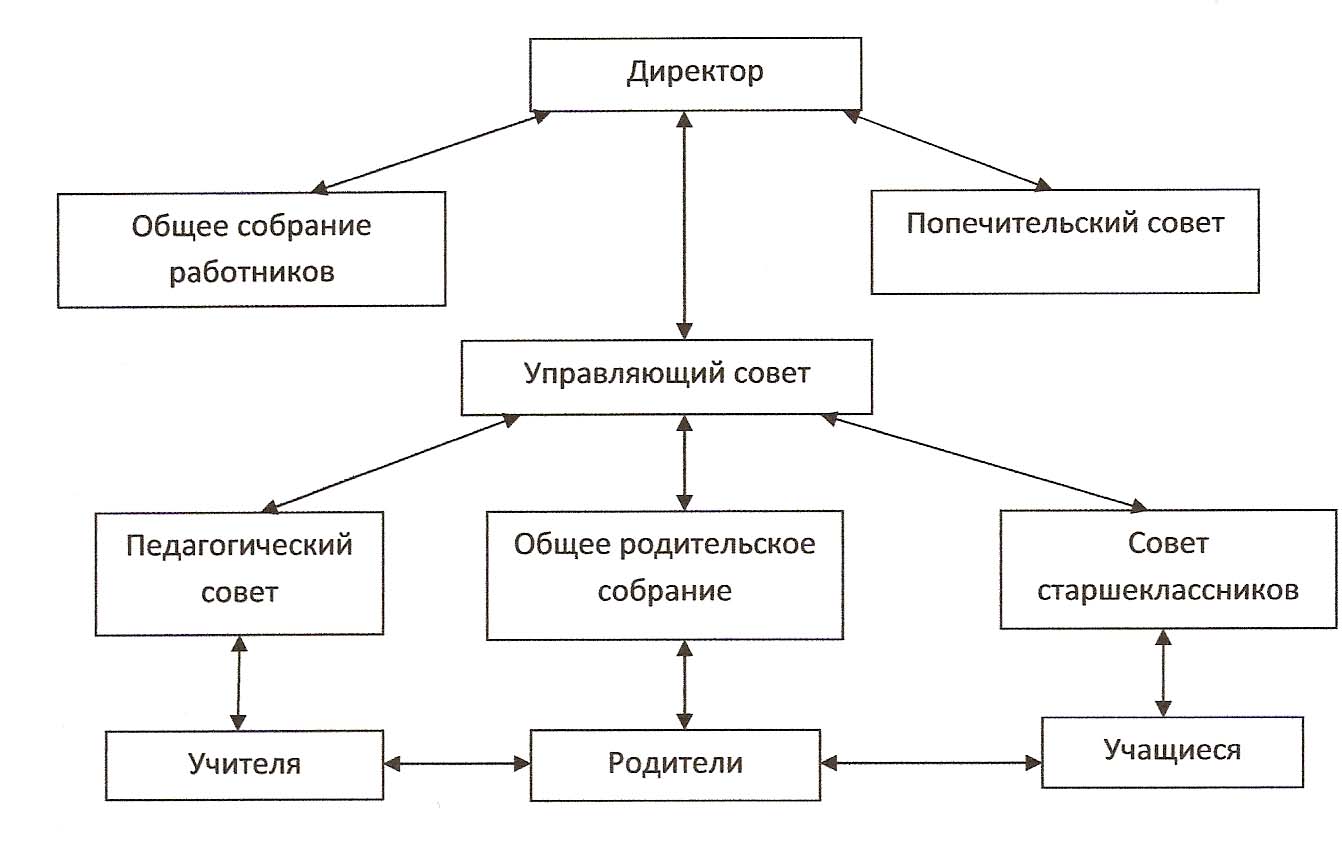 Наличие сайтаАдрес сайта: http://gbousosh8.minobr63.ru/wordpress/ 1.7. Контактная информация:Адрес школы: город Новокуйбышевск, улица Ленинградская, дом 5.              Т. 8 84635 62619, Факс: 8 84635 62890. E-mail: nk.school8.00@mail.ruДиректор – Черкасова Елена Васильевна, Почетный работник общего образования, прием – понедельник, 16.00 - 18.00;Зам. директора по УВР – Ушакова Татьяна Федоровна;                                            Попова Ольга Ивановна.Зам. директора по ВР – Инютина Ксения Викторовна.Зам. директора по АХЧ – Бушаева Людмила Пантилеевна.Главный бухгалтер – Каклюшкина Светлана Вкторовна, т. 8 84635 61318. 2.ОСОБЕННОСТИ ОБРАЗОВАТЕЛЬНОГО ПРОЦЕССА В УСЛОВИЯХ ПЕРЕХОДА НА ФГОС      В 2015-2016 учебном году в 5-7-х классах  реализовывался   федеральный  образовательный  стандарт основного общего образования. Разработаны основная образовательная программа основного общего образования, рабочие программы учителей – предметников, программы внеурочной деятельности.       В целях выявления уровня сформированности предметных умений и познавательных (логических) универсальных учебных действий, влияющих на дальнейшее успешное обучение в основной школе,  были проведены комплексные диагностические работы – входная и итоговая.     Итоговая комплексная предметная диагностика в 5-х классах проводилась с целью выявления общего уровня успешности продвижения класса по изучению базовых курсов за учебный год в сравнении с результатами входной предметной диагностики.Мониторинговые исследования выявили по школе 100% (93% на старте сентябрь 2015) пятиклассников с базовым общим уровнем сформированности предметных умений, 0% (7% на старте сентябрь 2015) обучающихся с ниже базового уровнем. С заданиями повышенного уровня сложности справились 59 % (47% на старте сентябрь 2015) обучающихся. Результаты по классам в сравнении с результатами входной  диагностики сентябрь 2015г.:Из таблицы № 1 видно, что по результатам итоговой диагностики все обучающихся имеют  базовый общий уровень сформированности предметных умений, а также увеличилось количество обучающихся, которые справились с заданиями повышенного уровня.  Уровень сформированности регулятивных универсальных учебных действийУровень сформированности регулятивного УУД принятие учебной задачи, контроль, коррекция  по школе: высокий -  23% (11% на старте, сентябрь 2015) обучающихся, средний - 59% (55% на старте, 2015), низкий – 18% (34% на старте, 2015) обучающихся.Уровень сформированности регулятивного УУД определение последовательности промежуточных целей, составление плана и последовательности действий по школе: высокий -  58% (7% на старте), средний – 29% (31% на старте), низкий – 14% (62% на старте) обучающихся.Уровень сформированности познавательных (логических) универсальных учебных действийУровень сформированности познавательного УУД поиск и выделение необходимой информации  по школе: высокий -  40% (34% на старте), средний – 52% (50% на старте), низкий – 8% (16% на старте) обучающихся.Уровень сформированности познавательного УУД осознанное и произвольное построение речевого высказывания в письменной форме  по школе: высокий -  0% (1% на старте),  средний – 8% (23% на старте), низкий – 92% (76% на старте) обучающихся.Уровень сформированности познавательного УУД знаково-символическое моделирование по школе: высокий -  18% (8% на старте),  средний – 63% (31% на старте), низкий – 19% (61% на старте) обучающихся.Уровень сформированности  познавательного УУД структурирование знаний по школе: высокий -  59% (12% на старте), средний – 38% (46% на старте), низкий – 3% (42% на старте) обучающихся.Уровень сформированности познавательного УУД выбор оснований  для сравнения, классификации по школе: высокий – 26% (8% на старте), средний – 62% (50% на старте), низкий – 12% (42% на старте) обучающихся.Уровень сформированности познавательного УУД анализ объектов с целью выделения признаков по школе: высокий -  67% (0% на старте), средний  – 19% (22% на старте), низкий – 14% (78% на старте) обучающихся.Уровень сформированности познавательного УУД извлечение необходимой информации из прочитанного текста по школе: высокий -  59% (8% на старте), средний – 36% (4 % на старте), низкий – 5% (88% на старте) обучающихся.Уровень сформированности познавательного УУД построение логической цепи рассуждений из прочитанного текста по школе: высокий -  62% (12 % на старте), средний – 25%  (32% на старте), низкий – 14% (56% на старте) обучающихся.Уровень сформированности познавательного УУД построение самостоятельное создание способов решения математической проблемы по школе: высокий -  44%  (26% на старте), средний  – 42% (32% на старте), низкий – 14% (42% на старте) обучающихся.Итоговая комплексная предметная диагностика в 6-х классах проводилась с целью: выяснения общего уровня успешности продвижения класса по изучению базовых курсов за учебный год в сравнении с результатами входной предметной диагностики.Мониторинговые исследования выявили по школе 100% (86% на старте, сентябрь 2015) шестиклассников с базовым общим уровнем сформированности предметных умений, 0% (14% на старте, сентябрь 2015) обучающихся с показателем ниже базового уровнем. С заданиями повышенного уровня сложности справились 14% (76% на старте, сентябрь 2015) обучающихся. Результаты по классам в сравнении с результатами входной  диагностики, сентябрь 2015г.:Из таблицы видно, что по результатам итоговой диагностики все обучающихся имеют  базовый общий уровень сформированности предметных умений, однако уменьшилось количество обучающихся, которые справились с заданиями повышенного уровня.  Уровень сформированности регулятивных универсальных учебных действийУровень сформированности регулятивного УУД принятие учебной задачи, контроль, коррекция  по школе: высокий -  22% (0% на старте, сентябрь 2015) обучающихся, средний - 67% (37% на старте, 2015), низкий – 12% (63% на старте, 2015) обучающихся.Уровень сформированности регулятивного УУД определение последовательности промежуточных целей, составление плана и последовательности действий по школе: высокий -  0% (0% на старте), средний – 27% (51% на старте), низкий – 73% (49% на старте) обучающихся.Уровень сформированности познавательных (логических) универсальных учебных действийУровень сформированности познавательного УУД поиск и выделение необходимой информации  по школе: высокий -  10% (10% на старте), средний – 41% (63% на старте), низкий – 49% (27% на старте) обучающихся.Уровень сформированности познавательного УУД осознанное и произвольное построение речевого высказывания в письменной форме  по школе: высокий -  14% (0% на старте),  средний – 41% (39% на старте), низкий – 45% (59% на старте) обучающихся.Уровень сформированности познавательного УУД знаково-символическое моделирование по школе: высокий -  65% (39% на старте),  средний – 22% (53% на старте), низкий – 14% (8% на старте) обучающихся.Уровень сформированности  познавательного УУД структурирование знаний по школе: высокий -  8% (0% на старте), средний – 71% (96% на старте), низкий – 22% (4% на старте) обучающихся.Уровень сформированности познавательного УУД выбор оснований  для сравнения, классификации по школе: высокий – 10% (48% на старте), средний – 63% (52% на старте), низкий – 27% (0% на старте) обучающихся.Уровень сформированности познавательного УУД анализ объектов с целью выделения признаков по школе: высокий -  45% (25% на старте), средний  – 47% (73% на старте), низкий – 8% (2% на старте) обучающихся.Уровень сформированности познавательного УУД извлечение необходимой информации из прочитанного текста по школе: высокий -  0% (20% на старте), средний – 18% (65% на старте), низкий – 82% (15% на старте) обучающихся.Уровень сформированности познавательного УУД построение логической цепи рассуждений из прочитанного текста по школе: высокий -  0% (18 % на старте), средний – 0%  (57% на старте), низкий – 100% (25% на старте) обучающихся.Уровень сформированности познавательного УУД построение самостоятельное создание способов решения математической проблемы по школе: высокий -  10%  (20% на старте), средний  – 55% (65% на старте), низкий – 35% (15% на старте) обучающихся.Итоговая комплексная предметная диагностика в 7-х классах проводилась с целью: выяснения общего уровня успешности класса по изучению базовых курсов за учебный год. Мониторинговые исследования выявили по школе 97% семиклассников с базовым общим уровнем сформированности предметных умений, 3% обучающихся с ниже базового уровнем. С заданиями повышенного уровня сложности справились 42% обучающихся. Результаты итоговой комплексной диагностики по классам:Из таблицы  видно, что по результатам итоговой диагностики все обучающихся 7 «Б» класса имеют  базовый общий уровень сформированности предметных умений, в других классах есть 3 % (2 чел.) с показателем ниже базовым общим уровнем сформированности предметных умений.  Уровень сформированности регулятивных универсальных учебных действийУровень сформированности регулятивного УУД принятие учебной задачи, контроль, коррекция  по школе: высокий -  11% обучающихся, средний – 65%, низкий – 24%.Уровень сформированности регулятивного УУД определение последовательности промежуточных целей, составление плана и последовательности действий по школе: высокий -  14% обучающихся, средний – 44%, низкий – 42%.Уровень сформированности познавательных (логических) универсальных учебных действийУровень сформированности познавательного УУД поиск и выделение необходимой информации  по школе: высокий -  17% обучающихся, средний – 45%, низкий – 38%.Уровень сформированности познавательного УУД осознанное и произвольное построение речевого высказывания в письменной форме  по школе: высокий -  17% обучающихся, средний – 23%, низкий – 61%.Уровень сформированности познавательного УУД знаково-символическое моделирование по школе: высокий -  37% обучающихся, средний – 17%, низкий – 46%.Уровень сформированности  познавательного УУД структурирование знаний по школе: высокий -  17% обучающихся, средний – 31%, низкий – 52%.Уровень сформированности познавательного УУД выбор оснований  для сравнения, классификации по школе: высокий -  10% обучающихся, средний – 14%, низкий – 76%.Уровень сформированности познавательного УУД анализ объектов с целью выделения признаков по школе: высокий -  25% обучающихся, средний – 68%, низкий – 7%.Уровень сформированности познавательного УУД извлечение необходимой информации из прочитанного текста по школе: высокий -  21% обучающихся, средний – 59%, низкий – 20%.Уровень сформированности познавательного УУД построение логической цепи рассуждений из прочитанного текста по школе: высокий -  46% обучающихся, средний – 41%, низкий – 18%.Уровень сформированности познавательного УУД построение самостоятельное создание способов решения математической проблемы по школе: высокий -  18% обучающихся, средний – 14%, низкий – 68%.Особое внимание в течение учебного года классные руководители 5-7-х классов, учителя-предместники, зам. директора по ВР уделяли диагностике внутренних отношений классных коллективов, нравственных качеств отдельно каждого обучающегося, их культуры поведения и взаимоотношений, отношений к жизненным ценностям и установкам в условиях введения стандартов 2-го поколения. В целях выявления уровня нравственной самооценки, этики поведения, отношения к жизненным ценностям и нравственной мотивации была использованы методики Л.Н.Собчика, В.Ф.Сопова, Л.В.Карпушиной.Диагностика показала следующие результаты (данный результат обучающиеся продемонстрировали в апреле 2016г., в скобках указан результат октября 2015г.):          Анализ проведенных исследований показал удовлетворительную динамику развития классных коллективов, достаточный уровень развития самоуправления, удовлетворительную степень сформированности межличностных отношений и в целом удовлетворенность своим коллективом обучающимися 5 «А», 6 «А», 7 «А», 7 «В» классов. Классным руководителям 5 «Б», 5 «В», 6 «Б», 7 «Б» классов Телегиной Г.П., Кузяевой Г.В.,                             Карновой Е.Н. и Кульковой Ю.В. следует продумать систему работы по корректировке особенностей внутренних отношений классного коллектива. 3. УЧЕБНАЯ   РАБОТА3.1.  Выполнение образовательных программ                  В  2015-2016 учебном году педагогический коллектив руководствовался  в своей работе следующей целью: формирование индивидуальной образовательной траектории на основе выбора учащегося.	Для решения данной проблемы главным направлением учебной работы стало выполнение следующей образовательной задачи: Обеспечить достижение образовательного стандарта в условиях ФГОС в 5-7-х классах, дифференциации и индивидуализации обучения в 8-9-х классах, реализации индивидуальных учебных планов в 10-11-х классах:успеваемость на всех ступенях обучения – 100%;качество знаний в 5-8-х классах – не ниже 60%, в слабых 9 «А», 9 «Б» классах – не ниже 50%;средний балл ГИА в 9-х классах по обязательным предметам и предметам по выбору – не ниже окружного;качество знаний  в 10-х классах (с учетом периода адаптации) – не ниже 50%;средний балл ЕГЭ в 11-х классах по обязательным предметам и предметам по выбору - не ниже регионального.          Для решения образовательной задачи в школе был составлен учебный план в соответствии с  учебным планом образовательных учреждений Самарской области, реализующих программы общего образования, утвержденным приказом МОН СО от 04.04.2005г. №55-од. и Федеральным  государственным образовательным стандартом основного общего образования, утвержденный приказом Министерства образования и науки  Российской Федерации  от 17.12.2010 №1897.        В основной школе классы общеобразовательные. В старшем звене учащиеся занимаются по индивидуальным учебным планам (Постановление Правительства Самарской области от 27.10.2011г. № 684 «Об организации с 1 января 2012 года профильного обучения  учащихся на ступени среднего (полного) общего образования в государственных и муниципальных  общеобразовательных учреждениях в Самарской области»). 10 «А» и 11 «А»  классы обучались по программе «Одаренные дети», спонсируемой Попечительским Советом Благотворительного Фонда «Виктория».       В 10-11 классах в соответствии с выбором учащихся проводятся  элективные занятия, в 10 «А»,  11 «А»  классах – занятия с преподавателями вузов. Данные курсы обеспечивают высокопрофессиональную подготовку учащихся к сдаче итоговой аттестации в форме ЕГЭ, и, следовательно, к поступлению в вузы и во многом влияют на осознанный выбор профессии. В 9-х  классах  в соответствии с базисным учебным планом ведется предпрофильная подготовка.         Учебные программы и практическая часть к ним в  2015 -2016 учебном  году выполнены.3.2. Результаты итоговой аттестации выпускников  9, 11-х классов.9-е классы       Как видно в представленной таблице, достигнута стопроцентная успеваемость выпускников основной школы по итогам ГИА  по русскому языку, математике, химии, истории, английскому языку.        Поскольку с 2016 г. для выпускников 9-х классов количество обязательных предметов увеличилось  сразу до 4-х, из которых обязательными стали русский язык и математика плюс два предмета на выбор обучающегося, сравнение результатов предметов по выбору  некорректно. В  2016 году оценки за экзамен по выбору не влияют на итоговые оценки школьного аттестата.В сравнении с 2014-2015 учебным годом качество знаний понизилось  по математике на 8%, по русскому языку на 3%. Причины:- слабый состав выпускников 2016г., низкий уровень качества знаний обучающихся по обязательным предметам;- недостаточная индивидуальная работа с обучающимися по подготовке к ГИА учителей-предметников Аксеновой Л.М., Телегиной Г.П. Климик Т.Д.Средний балл по результатам ОГЭ в 2016г.     Как видно в представленной таблице, средний балл девятиклассников по всем предметам на уровне либо выше регионального среднего балла, что свидетельствует о выполнении школой образовательных задач.        О соответствии годовых и экзаменационных оценок свидетельствует следующая таблица:  Данная таблица свидетельствует о том, что на уровне годовых оценок итоговую аттестацию сдали по математике 54  обучающихся (65 %), по русскому языку – 29 обучающихся (35 %). По предметам по выбору подтвердили годовые оценки по биологии 6 обучающихся (75%), по географии – 18 обучающихся (50%), по физике – 13 обучающихся (56%), по химии – 4 обучающихся (44%), по обществознанию – 37 обучающихся (69%), по истории – 2 обучающихся (50%), по английскому языку – 3 обчающихся (75%), по информатике – 12 обучающихся (46%). Выше годовых оценок девятиклассники показали результат по математике – 22 обучающихся                       (27 %), по русскому языку – 54 (65  %), по биологии 1 (13%), по географии – 2 (6%), по физике – 4 (17%), по химии – 3 (33%), по обществознанию – 7 (13%), по английскому языку – 1 (25%), по информатике – 3 (12%).         Ниже годовых оценок девятиклассники показали результат  по математике  – 7 обучающихся (8%), по биологии – 1 (13%), по географии – 15 (42%), по физике – 6 (26%), по химии – 2 (22%), по обществознанию – 8 (15%), по информатике – 7 (27%).         Причина:необъективность выставления оценок учителями Климик Т.Д., Чикваидзе Л.А., Телегиной Г. П., Поповой О.И., Красновой Л.В., Кульковой Ю.В., Левочкиной Е.А., Петровым Д.И., Пиняжиной Т.С., Нуждиной И.А., Кренделевой Т.В., Селищевой О.Г.11-е классы        По результатам ЕГЭ успеваемость понизилась в сравнении с 2015 г. по математике (профильный уровень) на 9%. Причины: состав выпускников 2016г. слабее, чем в 2015г., недостаточная индивидуальная работа учителей  математики Климик Т.Д., Чикваидзе Л.А. с выпускниками, выходящими на итоговую аттестацию.   Средний балл  увеличился  в сравнении с 2015 г. по русскому языку (на 1 балл), физике (на 1 балл),  химии (на 10 баллов), истории (на 5 баллов), информатике (на 18 баллов), литературе (на 5 баллов).  Средний балл понизился в сравнении с 2015 г. по биологии (на 5 баллов), английскому языку (на 9 баллов), обществознанию (на 5 баллов).  Причины понижения среднего балла: - слабый состав учащихся 11-х классов;- недостаточная индивидуальная работа учителя биологии Поповой О.И., учителя английского языка Тарасовой О.В., учителя истории и обществознания Пиняжиной Т.С.  с выпускниками, выходящими на итоговую аттестацию.            20 выпускников (29%) показали по результатам ЕГЭ  средний балл 80 и выше; из них 3 выпускника  (4 %) – по двум  предметам.         Обучающиеся школы показали следующий средний балл (по классам):          На момент анализа средний балл НГЭ по предметам по выбору не опубликован. Поэтому анализировать можно только ЕГЭ по основным предметам. Из таблицы видно, что задача школы «средний балл ЕГЭ в 11-х классах по обязательным предметам – не ниже регионального» практически выполнена по русскому языку, математике (базовый и профильный уровни), На 0,6 балла ниже средний балл по русскому языку (учитель Аксенова Л.М.)Причина: - недостаточная индивидуальная работа Аксеновой Л.М. с обучающимися по подготовке к итоговой аттестации.           Делать выводы о сравнении среднего балла по классам в данной таблице некорректно, поскольку состав учащихся 11-х классов различный и количество часов, отведенных на изучение таких предметов, как физика, химия, обществознание, биология, информатика, тоже разное в зависимости от уровня изучения в профильных группах. 3.3. Результаты реализации Программы обучения и развития одаренных детей         Достижения во внеклассной работе по предметам:Международный уровень – 10  призовых местВсероссийский уровень  – 85   призовых мест                                             - 36 - лауреатовОбластной уровень         –   15  призовых местОкружной уровень         –  32  призовых местаИтого: 178  мест.              Таким образом,  количество призовых мест обучающихся классов одаренных детей увеличилось  на 37 мест, что свидетельствует об эффективной реализации поставленных задач. 2. Результаты учебного года в 10 «А»  классе:12  обучающихся (86 %) закончили учебный год на «отлично».3. Результаты ЕГЭ в 11 «А»  классах:              Повышение среднего балла в сравнении с 2015г. обучающиеся показали по русскому языку (на 2,5 балла), математике (на 6 баллов), химии (на 5 баллов), информатике (на 18 баллов);   ниже результаты по физике (на 5 баллов). Причины: недостаточная индивидуальная работа с обучающимися, выходящими на итоговую аттестацию, учителя физики Тюряковой К.А.      Выпускники 11 «А» класса, имеющие по результатам ЕГЭ 80 баллов и выше:             Как видно из таблицы, 79% выпускников получили по результатам ЕГЭ 80 баллов и более, в том числе двое из них (14%) получили такой результат по двум предметам, 1 обучающаяся (7%) – по 3 предметам. В  сравнении с предыдущим учебным годом уменьшился процент обучающихся классов одаренных детей, получивших по результатам ЕГЭ 80 баллов и более, - с 91% до 79%. Однако поставленная задача: достичь  80% выпускников, имеющих по результатам ЕГЭ 80 баллов и более – практически  реализована.4. Результаты обучения в 11 «А» классах:12 выпускников  (86%) закончили школу с медалями «За особые успехи в учении». Достижения  выпускников классов одаренных детей:    Результаты учёбы в школе: 8 обучающихся 11 «А» класса, 11 обучающихся 10 «А» класса в прошедшем учебном году  получили гранты БФ «Виктория», 6 обучающихся получили именные премии главы города Новокуйбышевска. 1 обучающийся получил премию Губернатора Самарской области;в областном конкурсе «Взлет» исследовательских проектов обучающийся 10 «А» класса Плаксин Владислав стал призером (3 место) и обучающийся 11 «А» класса Голин Даниил – победителем. По результатам данных проектов обучающиеся занесены в губернаторский реестр творчески одаренной молодежи в сфере науки и техники;Козин Виталий, обучающийся 10 «А» класса,  стал призером регионального этапа всероссийской олимпиады школьников 2015/2016 уч.года по истории;Василевский Глеб, обучающийся 10 «А» класса, победитель областной конференции по экономике;Болотова Анастасия, обучающаяся 10 «А» класса, призер областного конкурса «Ученик года».    обучающийся 11 «А» класса Голин Даниил стал  призером (3 место)  во Всероссийском конкурсе исследовательских работ ЮНИОР при НИЯУ МИФИ, секция инженерные науки;обучающийся 11 «А» класса Ненашев Никита награжден золотым знаком отличия всероссийского физкультурно-спортивного комплекса «Готов к труду и обороне».Таким образом, расширилась география достижений учащихся классов одаренных детей на с 13 до 15 мероприятий. Результаты продолжения образования и трудоустройства:- ежегодное 100% поступление в высшие учебные заведения на бюджетной основе;     - в настоящее время 34 выпускника  продолжают своё образование в   Санкт-Петербургском техническом университете (Горном  институте), 8 выпускников - в университете нефти и газа им. Губкина (г.Москва);   - в 2016 году 3 выпускника (21%) заключили договор на дальнейшее обучение с ОАО «НОВАТЭК», что свидетельствует о выполнении поставленной задачи;     - по итогам учебы в высших учебных заведениях 27 лучших студентов, занимающихся на «хорошо» и «отлично», получают именные стипендии Благотворительного  Фонда «Виктория»;    - для студентов из числа выпускников классов одаренных детей  организуется стажировка и практика  на предприятиях спонсирующих организаций и дальнейшее трудоустройство этих выпускников на указанных предприятиях (в настоящее время 24 выпускника работают на предприятиях ОАО «НОВАТЭК»). 3.4. Организация профильного обученияОрганизация профильного обучения     В  2015/2016 учебном  году 100% обучающихся 10-11-х классов занимались по индивидуальным учебным планам.Количество обучающихся, изучающих обязательные учебные предметы федерального компонента:Количество обучающихся, изучающих обязательные учебныепредметы по выбору:Организация ИОТОсновные проблемы школы, перешедшей на преподавание профильного обучения, связаны с обновлением содержания образования и обеспечением его вариативности: отсутствие федеральных программ  краткосрочных (17 часов) элективных курсов.Опробованные способы их разрешения и оценка этих способов: адаптация 34-хчасовых программ, создание авторских элективных курсов (учитель физики Тюрякова К.А., учитель информатики Кренделева Т.В., учитель обществознания и истории Пиняжина Т. С., учитель истории Макеева С.В., учитель химии Петров Д.И., учитель физики Левочкина Е. А., Климик Т.Д.). Программа элективного курса Климик Т.Д. в ноябре 2015 года заняла 2 место в региональном конкурсе программ элективных курсов.Элективные курсы:Количество программ элективных курсов, включенных в ученый план  в 2015-2016  учебном году  -  48.Количество групп, изучающих одну программу элективного курса, сформированных из обучающихся двух (и более) классов – 10  групп.Количество групп, изучающих одну программу элективного курса, сформированных из обучающихся одного класса – 38 групп.Количество программ элективных курсов по направленностям:Систематические курсы:Количество вариантов программ обязательных предметов - 2.Количество групп, изучающих программы систематического курса, сформированных из обучающихся двух (и более) классов, – 2 группы.Количество групп, изучающих программы систематического курса, сформированных из обучающихся одного класса – 125.Количество обязательных предметов по выбору, включенных в учебный план    -  4.Количество групп обучающихся, осваивающих обязательный предмет по выбору - 20 .Педагогическое сопровождение:Среднее количество обучающихся на одного консультанта – 21.Количество педагогов, имеющих документ о повышении квалификации по теме «Педагогическое консультирование», - 12 (в том числе курсы РЦ).Число педагогов, в должностные обязанности которых входит консультирование, - 12.            3.5.  Методическая работа     В  2015-2016 учебном   году  методическая работа школы была подчинена задаче: обеспечить учебный и воспитательный процессы квалифицированными кадрами в условиях реализации ФГОС в основной школе и индивидуальных учебных планов в средней школе:100% педагогов 5-7-х классов обучены на курсах повышения квалификации по реализации ФГОС, 100% педагогов 10-11-х классов обучены на курсах повышения квалификации по реализации профильного обучения; 90% педагогов школы владеют современными образовательными технологиями и эффективно используют их в своей деятельности;100% педагогов достигают образовательные стандарты и успешную социализацию личности;17% педагогов из числа ныне успешных, но не проявляющих активности в своей профессиональной деятельности учителей, являются участниками различных конкурсов профессионального мастерства; создан банк инноваций внутри ОУ.         Методическая работа осуществлялась по плану через школьные методические объединения учителей и координировалась Методическим Советом.          На решение поставленных задач нацелена методическая работа по совершенствованию профессионального уровня педагогов через 1)  школьную систему повышения квалификации: - педагогические советы (по плану);- психолого-педагогические консилиумы (не менее 2 раз в год);- семинары (по плану);- педагогические чтения (по плану);- индивидуальные консультации и собеседования (не менее 1 раза в месяц – плановые консультации);- самообразование учителей по индивидуальным планам;- обобщение и распространение опыта творческих педагогов, в том числе создание видеотеки и дисков с записями лучших уроков успешных педагогов (в настоящее время в медиатеке школы – около 60 презентаций уроков, созданных педагогами и учениками).          Благодаря условиям, созданным в школе для профессионального роста педагогов, 90% педагогов  школы имеют квалификационную категорию.2) городскую, областную, хозрасчетную систему повышения квалификации учителей:В настоящее время 100% педагогов школы прошли обучение на курсах ФГОС.Адреса повышения квалификации:СИПКРО (г.Самара);«Ресурсный центр» (г.Новокуйбышевск),Самарская академия Наяновой (г. Самара),Высшая Школа Экономики (г.Москва),Курсы Национальной образовательной программы «Интеллектуально-творческий потенциал России».3) внедрение современных образовательных технологий:- осуществление компетентностно-ориентированного обучения:             100% педагогов школы  прошли компетентностно-ориентированное обучение и осуществляют его при работе над учебными, социальными проектами, во внеклассной и внеурочной работе; - информационные технологии:              100% педагогов обучены информационным технологиям на тьюторских курсах и используют их в образовательном процессе и во внеклассной деятельности.              Педагоги школы используют материалы виртуальной энциклопедии «Кирилл и Мефодий», СД-дисков с методическими рекомендациями и материалами уроков, самостоятельно разрабатывают уроки с использованием мультимедиатехнологий.              Учителя делятся опытом работы по использованию ИТ-технологий в учебном процессе, участвуя в ярмарках образовательных ресурсов, в конкурсах педагогического мастерства, на заседаниях школьных МО, представляют коллегам открытые уроки в ходе методических недель.               ИТ-технологии активно используются руководителями и педагогами школы при проведении методических семинаров, заседаний школьных и городских  методических объединений, Педагогических советов.- личностно-ориентированное обучение:                 В школе реализуется Программа обучения и воспитания одаренных детей, которая предполагает развитие способностей одаренных обучающихся, предоставление обучающимся возможностей проектировать собственную образовательную траекторию, создание условий для осуществления деятельностного подхода к обучению. В настоящее время программа вышла за рамки одного образовательного учреждения. В 2015-2016 году  г. в школе действует один  класс одаренных детей в параллели 10-х классов и один класс – в параллели 11-х классов как из нашей школы, так и из других школ города. Организация обучения в этих классах ведется по индивидуальным учебным планам.                  Обучающиеся школы под руководством педагогов принимают участие в олимпиадах разных уровней, являются победителями и призёрами  Алабинских чтений, Международной олимпиады по основам наук, Фестиваля  наук и искусств  «Творческий потенциал России» г. Обнинск.                     В  2016 году за эффективную работу с одаренными обучающимися, внедрение технологий личностно ориентированного обучения награждена грантом Благотворительного Фонда «Виктория»  учитель географии Краснова Л.В.                 Эффективность  личностно ориентированного обучения  можно проследить также в следующих результатах: отличные успехи обучающихся в учебе и победы в олимпиадах и конкурсах в  2015/2016 учебного  года  неоднократно освещались в городской, областной печати и на телевидении;8 обучающихся 11 «А» класса, 11 обучающихся 10 «А» класса, 3 обучающихся 8 «В» класса и 1 обучающаяся 7 «В» класса  в прошедшем учебном году  получили гранты БФ «Виктория», 7 обучающихся получили именные премии главы города Новокуйбышевска. 1 обучающийся получил премию Губернатора Самарской области.- технологии профильного обучения             25 педагогов школы обучены технологиям профильного обучения на курсах повышения квалификации.              С  2009  года педагоги школы, работающие в режиме  профильного обучения, апробируют новые элективные курсы и модель профильного обучения на основе выбора индивидуальной образовательной траектории. Учитель истории и обществознания Пиняжина Т.С., учитель физики Тюрякова К.А., учитель информатики Кренделева Т. В. учитель истории Макеева С.В., учитель  химии Петров Д.И., учитель физики Левочкина Е. А. разработали авторские программы элективных курсов. Программа Климик Т.Д. в 2015 г. стала призером областного конкурса авторских программ элективных курсов.- консультирование учебно-исследовательской деятельности             В 2016 году школа представляла учебно-исследовательские работы на окружную конференцию школьников «Юные дарования XXI века».        Результативность деятельности педагогов-консультантов исследовательской деятельности учащихся за  2015-2016  учебный  год  представлена в таблице:                В   2015/2016 учебном  году  обучающиеся под руководством педагогов в очередной раз попробовали свои силы в конференции международного уровня «Алабинские чтения».  Результаты  участия  представлены в таблице:3.7. Экспериментальная работа          В 2015-2016 учебном году в школе продолжала осуществляться деятельность апробационной площадки «3D моделирование в среде ArtCam for Educational» в соответствии Распоряжением Поволжского управления № 346-р от 30.10.15  "О завершении, продлении и присвоении статуса территориальных инновационных площадок на базе образовательных организаций Поволжского управления на 2015 – 2016 учебный год"Форма обучения, разрабатываемая в рамках апробационной площадки:- Элективный курс для учащихся 10-11 классов «3D моделирование в среде ArtCAM for Education»;- Факультативный курс «Первые шаги в ArtCAM» для учащихся 7-х классов- Кружок «Первые шаги в ArtCAM» для учащихся 6-х классов в рамках внеурочной деятельности.Краткое описание апробационной площадки:В современных условиях развития рыночных отношений трудно представить развитие личности учащихся без технологических знаний. Владение основными базовыми знаниями компьютерного проектирования, дизайна и графики, приемами механообработки изделий (CAD/CAM – технологии) важно для любого человека, стоящего перед проблемами выбора жизненного кредо. Кроме того, школа является образовательным центром, одной из главных задач которого является профессиональная ориентация учащихся. Выполнение данной задачи непосредственно связано с возможностями программы ArtCAM.Прикладной характер пакета ArtCAM for Education и его технологическая оснащенность позволяют получить каждому на практике знания, умения и навыки в проектной деятельности, профессионально сориентироваться при выборе своего будущего. Предмет апробации – комплекс методов, приемов, форм работы в среде ArtCAM for Education.Цель: формирование у учащихся приемов  и  навыков трехмерного компьютерного моделирования, умение выполнять самостоятельно творческие проекты от рисунка до готовой детали, развитие творческих способностей, образного и пространственного мышления, содействие формированию технологичных компетентностей обучающихся в области  CAD/CAM моделирования, профессиональное.Итоги  работы апробационной площадки за 2015-2016 учебный годНеобходимо продолжать изучение опыта работы коллег. Составлен подробный план работы на 2016-2017 учебный год, на основе которого будут реализовываться следующие задачи:изучить практический опыт работы в среде ArtCAM других образовательных учреждений;продолжать реализовывать  элективный курс «3D моделирование»;участвовать в конкурсах, олимпиадах и конференциях по данному направлению;продолжать реализовывать программу факультативного курса в 7-х классах «Первые шаги в  ArtCAM»;продолжать реализовывать программу внеурочной деятельности в 6-х классах «Первые шаги в  ArtCAM»;переориентировать программу на решение задач технического характера;повысить квалификацию педагогов.            Второй год в образовательной организации продолжает работу площадка «Использование  робототехники в учебном процессе» в рамках сетевого проекта (куратор – учитель физики Тюрякова К. А.) в соответствии с Распоряжением Поволжского управления № 346-р от 30.10.15  "О завершении, продлении и присвоении статуса территориальных инновационных площадок на базе образовательных организаций Поволжского управления на 2015 – 2016 учебный год". Форма обучения, разрабатываемая в рамках апробационной площадкиОбразовательная программа внеурочной деятельности: "Основы робототехники". Краткое описание апробационной площадкиРобототехника является одним из важнейших направлений научно-технического прогресса. В современном обществе активно идет внедрение роботов в повседневную жизнь, очень многие процессы заменяются роботами. Сферы применения роботов различны: космическая отрасль, медицина, строительство, машиностроение и т.д. Специалисты, обладающие знаниями в этой области, очень востребованы. Занятия робототехникой позволяют воспитать технически грамотных, гармонично развитых людей, способных смело выдвигать новые идеи, имеющих знания и навыки в современной инновационной области, и готовых эти навыки применять.Цели апробации: Повышение эффективности образовательного процесса через новые формы его организации. Повышение квалификации педагогических работников и специалистов в направлении использования робототехники в урочной и внеурочной деятельности. Создание образовательной среды по формированию технических способностей обучающихся, обеспечивающей создание ситуации успеха школьной и внешкольной деятельности по робототехнике.Объект апробации:система работы по использованию робототехники в учебном процессе в образовательных организациях Поволжского управления МОН СО.Предмет апробации: комплекс методов, приемов и форм деятельности в рамках системы  работы по использованию робототехники в учебном процессе.Задачи:Определить направления использования робототехнических систем в урочной и внеурочной деятельности образовательного учреждения;Организовать повышение квалификации педагогического состава образовательных учреждений по работе с робототехникой;Освоить конструктор «Lego Mindstorms NXT»;Освоить базовый язык программирования роботов NXT-G; Разработать варианты моделей организации урочной и внеурочной деятельности по развитию технических способностей школьников по направлению «робототехника» в соответствии с требованиями ФГОС НОО и ООО;Апробировать модели организации урочной и внеурочной деятельности по развитию технических способностей школьников по направлению «робототехника» в образовательных учреждениях;Организовать участие команд образовательных учреждений в соревнованиях по робототехнике; Обобщить результаты работы и представить в методические сборники и образовательные выставки;Транслировать опыт работы апробационной площадки на мероприятиях территориального и регионального уровня.Итоги  работы апробационной площадки за 2015-2016 учебный год Определены направления использования робототехнических систем в урочной и внеурочной деятельности образовательного учреждения для 6-8 классов;Организовано повышение квалификации педагогического состава образовательных учреждений по работе с робототехникой;Освоен конструктор «Lego Mindstorms NXT»;Освоен базовый язык программирования роботов NXT-G; Разработаны варианты моделей организации урочной и внеурочной деятельности по развитию технических способностей школьников по направлению «робототехника» в соответствии с требованиями ФГОС НОО и ООО;Апробированы модели организации урочной и внеурочной деятельности по развитию технических способностей школьников по направлению «робототехника» в образовательной организации;Организовано участие команд образовательного учреждения в соревнованиях по робототехнике; Создана страница проекта на школьном сайте и личном сайте Тюряковой К.А. "Физика в 8 школе".Обобщены результаты работы педагогов.            Первый год в образовательной организации работала территориальная апробационная площадка  «Апробация МСОКО по предмету «физика» в соответствии с Распоряжением Поволжского управления № 346-р от 30.10.15  "О завершении, продлении и присвоении статуса территориальных инновационных площадок на базе образовательных организаций Поволжского управления на 2015 – 2016 учебный год".Цели апробации: Повышение эффективности образовательного процесса через новые формы его организации. Подготовка кадров, владеющих теоретическими и практическими навыками использования модуля МСОКО.Разработка пакета нормативных документов, регламентирующих работу учителя физики с электронным журналом системы АСУ РСО (приказы, распорядительные письма, инструкции), план-график проведения контрольных работ, схемы взаимодействия всех организационных структур. Автоматизация процессов обработки образовательных результатов и оценка качества образовательного процесса на основе критериев и показателей по предмету физика посредством модуля МСОКО.Объекты апробации:система работы по использованию возможностей модуля МСОКО системы АСУ РСО в учебном процессе в образовательных организациях Поволжского управления МОН СО.Предмет апробации: комплекс методов, приемов и форм деятельности в рамках системы  работы по использованию возможностей модуля МСОКО системы АСУ РСО в учебном процессе.Задачи:Определить направления использования возможностей модуля МСОКО в деятельности учителя, руководителя образовательной организации;Организовать повышение квалификации педагогического состава образовательных учреждений методике и технологии работы с модулем МСОКО системы АСУ РСО;Разработать нормативные документы, локальные акты, регламентирующие работу учителя в системе МСОКО.Апробировать процесс автоматизации оценки качества образовательных результатов по физике на разных уровнях: класса и школы, муниципалитета;формирование отчетов о результатах обучения обучающихся по физике на уровне класса, школы базирующихся на агрегированных данных электронного журнала АСУ РСО;анализ контрольных работ по протоколам, разработанным в соответствии с ФГОС;выявление проблемных компонентов, влияющих на качество образования, учет динамики их проявления.Разработать варианты моделей автоматизации оценки качества образовательных результатов по физике на разных уровнях: класса и школы, муниципалитета в соответствии с требованиями ФГОС;Обобщить результаты работы и представить в методических сборниках, инструкциях;Транслировать опыт работы сетевой апробационной площадки на мероприятиях территориального и регионального уровней.Необходимо продолжать изучение опыта работы коллег. Распространить опыт работы учителей  физики на уровне школы по другим общеобразовательным предметам:систематизация исходных данных в КТП, в электронном журнале успеваемости;результатов административных контрольных работ (с расшифровкой каждого задания в соответствии с кодификатором ФИПИ, а также с информацией об освоенных и неосвоенных контролируемых элементах содержания (КЭС);выявления проблемных компонентов и своевременного реагирования на отклонения от заданных параметров.Необходимо продолжать изучение опыта работы коллег. Распространить опыт работы учителей  физики на уровне школы по другим  общеобразовательным предметам:систематизация исходных данных в КТП, в электронном журнале успеваемости;анализ результатов административных контрольных работ (с расшифровкой каждого задания в соответствии с кодификатором ФИПИ, а также с информацией об освоенных и неосвоенных контролируемых элементах содержания (КЭС);выявление проблемных компонентов и своевременного реагирования на отклонения от заданных параметров.            Второй год в образовательной организации работала территориальная апробационная площадка  «Педагогическое сопровождение исследовательской деятельности обучающихся» в соответствии с Распоряжением Поволжского управления № 346-р от 30.10.15  "О завершении, продлении и присвоении статуса территориальных инновационных площадок на базе образовательных организаций Поволжского управления на 2015 – 2016 учебный год".Цели апробации: формирование у педагогов компетенции сопровождения учебно-исследовательской деятельности обучающихся.Объекты апробации:исследовательская деятельность обучающихся и деятельность учителя.Предмет апробации: организация  исследовательской деятельности в  образовательном процессе.Задачи:познакомить педагогов  с  научными  основами  исследовательской деятельности, освоить  процесс определения категориально-понятийного аппарата исследования;осветить вопросы организации и реализации учебного исследования в урочной и внеурочной деятельности, оформления и защиты  исследовательской работы;научить использовать методы анализа своей деятельности и критерии оценки исследовательской работы;подготовить педагогов к осознанному подходу к пониманию сути и назначения исследовательской деятельности, выбору вида и формы  ее  организации и реализации в образовательном процессе. Итоги  работы апробационной площадки за 2015-2016 учебный годпроведен установочный семинар для педагогов г.Новокуйбышевск и м.р. Волжский; размещены методические рекомендации по педагогическому сопровождению исследовательских работ обучающихся на сайте ГБОУ СОШ№8 «ОЦ»;разработано Положение Малой конференции обучающихся 5–7 классов;организована консультативная деятельность по педагогическому сопровождению исследовательских работ «Открытая пятница»;организована и проведена Малая конференция обучающихся 5–7 классов «ЮНИВИКА».3.8. Достижения педагогов школыВ  2015-2016  учебном  году  педагоги школы добились следующих  успехов:В 2015 г.  педагоги школа Тюрякова К.А., Пиняжина Т.С. вошли в число 100 лучших педагогов Национальной образовательной программы «Интеллектуально-творческий потенциал России» в номинации «Лучший педагог года».Учитель математики Климик Т.Д.  стала победителем  регионального конкурса программ элективных курсов.Учитель  истории Макеева С.В. награждена дипломом МОНиСО за подготовку призера регионального этапа всероссийской олимпиады школьников 2015-2016 уч.года по истории.Учителя Макеева С.В., Пиняжина Т.С., Краснова Л.В., Попова О.И., Тюрякова К.А., Кулькова Ю.В. награждены дипломами СИПКРО за подготовку призеров областной научно-практической конференции.  Учитель географии Краснова Л.В. получила грант  Благотворительного Фонда «Виктория» за успешную работу с одарёнными детьми.Учитель истории Нуждина И.А. стала финалистом конкурса профессионального мастерства «Учитель года Поволжского управления -2016», призером территориального этапа областного конкурса методических пособий на лучшую организацию работы по патриотическому воспитанию обучающихся «Растим патриотов России».Учитель географии Краснова Л.В. стала призером конкурса методических идей «Педагогический калейдоскоп».4. ВОСПИТАТЕЛЬНАЯ  РАБОТА4.1. гражданско-патриотическое воспитание       В соответствии с городской долгосрочной целевой программой «Патриотическое воспитание молодежи на 2013-2015 годы», школьной программой «Нам  есть что любить, нам есть чем гордиться!» на 2012-2015г. и согласно плану воспитательной работы школы  проводилась большая  работа  по гражданско-патриотическому воспитанию обучающихся. Большей частью работа проводилась через внеурочные  мероприятия.    В течение учебного года  проводились  классные часы и уроки мужества, спортивные соревнования,  совместные мероприятия  с  Советом ветеранов, традиционно велась  работа с подшефными ветеранами. Ребята  активно участвовали  в  мероприятиях разных уровней: городском  Смотре строя и песни, военно-патриотическом состязании «Смелость и отвага», военно-патриотической игре «Зарница» как на базе школы, так и на городском уровне (6 место), Городском первенстве по пулевой стрельбе из пневматического оружия (2 место), Городских соревнованиях «Бравые ребята» (3 место), городских соревнованиях среди учащихся 6-х классов школ г.о. Новокуйбышевск по игре «Лазертаг» (1 место), молодежной  акции «Ветеран живет рядом», патриотической игре «Ворошиловский стрелок», в школьном литературном вечере «Память пылающих лет», встрече с представителями общественной организаций «Боевое братство» (участники локальных войн), «Жертвы политических репрессий», участие в городском конкурсе на лучшую.организацию мероприятий, посвященных 70-летию Победы в ВОВ, участие в городское мероприятие, посвященное 27-летию вывода войск из Афганистана и  Параде Победы 9 мая 2016 года.      В рамках месячника посвященного "Дню защитника Отечества" обучающиеся посетили уроки мужества на базе ДОСААФ и в Военно-спортивной школе «Отчизна», спектакль "По дороге на Берлин" (Творческая группа "Поли-Арс" Самарской государственной фимлармонии), концерт вокально-инструментальной группы «Зеленые береты», экскурсию "С лейкой и с блокнотом, а то и с пулеметом.." в музее истории города.     В течение года обучающиеся школы приняли участие в социально – добровольческих акциях:-  городская акция «Дерево Победы»;- городская акция, направленная на благоустройство памятников ВОВ и прилегающих к ним территорий «Есть проблема» (7в кл.);- региональной патриотической акции "Памяти героев будем достойны"  в преддверии Дня Победы.   С целью вовлечения обучающихся в поисково-исследовательскую работу по изучению истории города обучающиеся старших классов приняли  участие  в территориальном конкурсе проектов «Я – Гражданин» в номинации «Родному городу (району) желаем…».     В  ходе реализации школьной программы гражданско–патриотического  воспитания «Нам есть что любить, нам  есть чем гордиться!» у ребят активно развивались  умение работать в коллективе, навыки организации мероприятий, раскрывались  творческие способности. Ожидаемым  конечным результатом программы должна стать активная гражданская позиция и патриотическое сознание  обучающихся как основа личности будущего гражданина  России. Активно в этом направлении работали  отряд  «Юные патриоты Родины» (7 «В» класс, кл. руков. Бондарь В.О.), обучающиеся 11 «А» класса  (кл. руководитель Пиняжина Т.С.), 11 «В» класса (кл. руководитель Аксенова Л.М.), 10 «А» класса (кл. руководитель Макеева С.В.), 9 «А» класс (кл. руководитель Краснова Л.В.),   9 «В» класс (кл. руков. Л.А. Чикваидзе), 8 «В» класс (кл. руководитель Нуждина И.А.),                                          7 «А» класс (кл. руководитель Муминова Т.Н.).     С целью развития гражданско-патриотических качеств обучающихся, формирования активной гражданской позиции и социализации подрастающего поколения были организованы и проведены воспитательные мероприятия  и  коллективно-творческие дела:- Классные мероприятия «Трагедия Беслана», «Скажи терроризму нет!», «Осторожно – террорист», посвященные событиям в Беслане;- мероприятие «Вместе против террора» ко Дню солидарности в борьбе с терроризмом;- школьный конкурс рисунков  «Парад 1941 года»;- урок мужества «И ныне боль не знает утешения» ко Дню памяти жертв политических репрессий;- уроки  мужества, посвященные, битве на Курской дуге, под Севастополем, освобождению Ленинграда от блокады; - концерты Самарской филармонии, ВИА «Зеленые береты»;- дни воинской славы, месячник военно–патриотического воспитания «И помнит мир спасенный…»;- краеведческие и Серафимовские чтения;- встречи с  почетными жителями города, с ветеранами педагогического труда,   ветеранами ВОВ;- экскурсии  по  памятным  местам  городов Самара, Москва, Казань, Нижний Новгород;- участие в городской акции «Есть проблема…» по уходу за историческим памятником, акции «Георгиевская лента», «Чистые берега»;- участие в творческих конкурсах городского, областного, российского уровней. Все проведенные мероприятия способствовали воспитанию гражданских качеств личности: патриотизма, ответственности, чувства долга, уважения и интереса к военной истории Отечества.        С целью формирования толерантности и привлечения внимания обучающихся к проблемам людей с ограниченными возможностями обучающиеся приняли участие в акциях «Весенняя неделя добра»,  «Образование для всех». По итогам проведения акции «Образование для всех» школа была удостоена благодарности Администрации г.о.Новокуйбышевск и Поволжского управления за активное участие в акции, показав высокий результат. Активными участниками акции стали обучающиеся 5-11 классов школы.      С целью информирования юных граждан России о правах и обязанностях, основах Российского законодательства и государственного устройства, мотивации подростков на социально значимую деятельность на благо общества и государства обучающиеся школы приняли участие в следующих мероприятиях: декада правовых знаний, городская игра «Правовой лабиринт», 6 региональный интеллектуальный турнир «Знание – сила», городская молодежная конференция «Мы – вместе», городской конкурс «Игровой марафон», Активными участниками всех мероприятий стали обучающиеся  8 «А» класса (кл. рук. Климик Т.Д.), 8 «В» класса ( кл.рук. Нуждина И.А.), 10 «А» класса (кл. рук. Макеева С.В.).      Становлению общечеловеческих ценностей в сознании обучающихся способствовали мероприятия, посвященные Дню Защитника Отечества и Дню Великой Победы. В эти дни обучающиеся принимали участие в  митинге,  посвященном 27-летию вывода войск из Афганистана (участники – 10 «Б» и 10 «Б» классы), Параде Победы, посвященном 71-й годовщине со дня  Победы (участники – 11 «А», 11 «В», 10 «А», 8 «А», «Б», «В» классы).4.2. Формирование здоровьесберегающей средыВ течение 2015-2016 учебного года  в школе активно велась  работа по  формированию у обучающихся здорового образа жизни в рамках школьной профилактической программы «Береги здоровье смолоду». Задача школы в этом направлении - воспитать в каждом школьнике потребность в укреплении своего здоровья, преодолении вредных привычек, желание активно заниматься оздоровлением, физкультурой и спортом.      В целях стимулирования интереса молодого поколения к решению важных общественных проблем и формированию приоритетов здорового образа проведены следующие мероприятия: классные часы на тему «Здоровый образ жизни» в 5-11–х классах, соревнования по волейболу и баскетболу,  радиолинейки, посвященные здоровому образу жизни, Дни здоровья «За здоровый образ жизни» (5-11 классы), спортивные праздники, конкурс рисунков на асфальте "Планета здоровья", школьный и муниципальный этапы игры «Зарница».       В течение учебного года по плану проводились Дни и Недели здоровья (в каникулярное время), веселые старты, спортивные мероприятия. Обучающиеся 10 «А»  и  11»А»  классов в течение года поправили свое здоровье, занимаясь в тренажерном зале и бассейне «Нептун».        В целях профилактики распространения и употребления наркотиков, стимулирования  интереса молодого поколения к решению важных общественных проблем и формированию приоритетов здорового образа жизни проведены следующие  профилактические мероприятия:  классные часы о здоровом образе жизни   «С вредными привычками нам не по пути» в рамках месячников профилактики, круглый стол «Вредные привычки и как им противостоять»,  «Антинаркотический десант» (специалисты дома молодежных организаций и представители реабилитационного центра "Рето-Надежда"), беседа о профилактике о профилактике наркомании и табакокурения (Центр мед. профилактики), Лекция для обучающихся по  профилактике употребления синтетических наркотиков и "заряженных жвачек" (Специалист УФСКН), прошли информационные занятия специалистов СГ «Доверие» игра-марафон "Здоровый образ жизни" для обучающихся 5-6-х классов, «Плата – жизнь», «Почему «НЕТ»?» для обучающихся 7-11 классов.       В феврале 2015 года была проведена родительская конференция для родителей и законных представителей обучающихся 5-11 классов с участием специалистов УФСКН, ОДН и  Центра мед. профилактики по вопросам профилактики правонарушений и употребления ПАВ.     В апреле 2016 года в рамках проведения Всероссийской акции  по борьбе с ВИЧ-инфекцией была проведена лекция  «Стиль жизни - здоровье» (6-7 кл.) и радиолинейка «Что нужно знать о СПИДе?» (5, 8-11 кл.).     Классные руководители уделяют большое внимание работе по формированию здорового образа жизни у обучающихся. Проводится анкетирование по выявлению и отношению подростков к курению, алкоголю, употреблению ПАВ, изучаются особенности, склонности, интересы обучающихся, проводится внутриклассная работа по пропаганде ЗОЖ и профилактике табакокурения и употребления алкоголя. Активную работу по формированию  здоровьесберегающей  среды в классе вели следующие классные руководители: О.В.Тарасова (5а кл.), Г.П.Телегина  (5б кл.),  Г.В. Кузяева (5в кл.), Кулькова Ю.В. (7б кл.), Бондарь В.О. (7В кл.), А.Н. Немова (8б кл.), И.А. Нуждина (8в кл.), Л.А.Чикваидзе  (9в кл.), С.В. Макеева (10а кл.),  О.Н.Беляева (10г кл.), Т.С. Пиняжина (11 а кл.), К.А. Тюрякова (11б кл.), Л.М. Аксенова (11в).     Обучающиеся школы принимали активное участие в городских, областных соревнованиях по баскетболу, волейболу, футболу, шахматам и другим видам спорта, занимая призовые места (см. «Информацию о достижениях»).     Создавая благоприятные условия для обучения и воспитания, администрация ОО и классные руководители уделяет особое внимание организации горячего питания в школе. Организация горячего питания возросла с 83% в январе 2015 г. до 97% в декабре 2015 г. Это связано с тем, что была проведена большая разъяснительная работа как среди учащихся, так и среди родителей. 4.3.  Художественно – эстетическое воспитание     В целях повышения общего культурного уровня обучающихся школы,   приумножения духовного, интеллектуального, культурного  потенциала общества, формирования активной гражданской позиции, социализации обучающихся в школе были проведены следующие мероприятия:  творческие  конкурсы, конкурсы чтецов, фестивали, музыкальные концерты, литературные  вечера,  велась проектная деятельность. Результаты своего творчества обучающиеся демонстрировали во время праздничных концертов, музыкальных вечеров, встреч с ветеранами микрорайона, а также на конкурсах и фестивалях разных уровней. Так,  в течение года прошли следующие мероприятия:  концерт-посвящение пятиклассников и десятиклассников «Добро пожаловать в наши ряды!», концертно-игровая программа «Осенний бал», концертно-игровая программа «23+8», концерт для родителей 5 «А» класса, литературный вечер «Память пылающих лет», флешмоб  «Танцевальная лихорадка»,  праздник  Последнего звонка.      В 2015 г. в школе в рамках внеурочной деятельности создан вокальный ансамбль, который успешно дебютировал на открытии благотворительной выставки «Кусочек счастья».      В течение года обучающиеся 5-11-х классов в соответствии с планами воспитательной работы посещали  спектакли драматического  театра им. Горького, Самарского театра «Дом Актера», театра-студии «Грань», театра юного зрителя «Время тайн», театральной студия «На Бис», концерты  Самарской государственной филармонии, совершили увлекательные экскурсионные поездки в Москву, Казань, Нижний Новгород и Абхазию. В течение года обучающиеся школы неоднократно выезжали на отдых в загородный комплекс им. Циолковского.               Развитию культурного кругозора обучающихся, их духовному обогащению способствует разнообразная экскурсионная деятельность как внутри города, так и за  его пределами, выездные мероприятия, связанные с историей города, области и России. Особо здесь следует отметить опыт содружества учителей в работе по параллелям. Совместная работа классов делает жизнь ребят более насыщенной и  интересной, способствует формированию общешкольного коллектива.4.4. Интеллектуально – творческая деятельность            Обучающиеся получают более конкретные и образные представления по истории, культуре и природе своего края, учатся понимать, как история малой Родины связана с историей России, как различные исторические, политические и социально-экономические процессы, происходящие в государстве и в мире, влияют на развитие этих процессов в родном городе, школе, путешествуя по родному краю, изучая памятники истории и  культуры, объекты природы, беседуя с участниками и очевидцами изучаемых событий, знакомясь с документальными объектами наследия в музеях и архивах. С обучающимися проводилась работа в разных формах: индивидуальной (исследовательская деятельность, подготовка докладов, сообщений, помощь в разработке тем исследований и подборе списка литературы, оказание консультативной помощи и т.п.); групповой (работа над   исследовательскими, образовательными и социальными проектами); массовой (участие в научно-практических конференциях и т. п.).       Результаты своих исследовательских работ обучающиеся представляли  на научно-практических конференциях разных уровней. (См. «Информацию о достижениях»). Тезисы лучших докладов публикуются в сборниках, журналах, газете. В ходе исследовательской деятельности обучающиеся приобщаются к пониманию глобальных проблем, у них появляется ответственность за состояние окружающей среды, за здоровье людей, усиливается стремление к получению теоретических знаний в области экологии, биологии, химии, истории и других наук. В итоге у детей формируется аналитический подход к решению многих жизненных проблем, умение ориентироваться в потоке информации, отличать достоверное от фальсификации, объективное от субъективного. Обучающимися 10 «А» и 11 «А» класса был собран и обработан материал о В.З.Михельсоне, который в последствие войдет в книгу воспоминаний о нем.       Обучающиеся школы в течение года были задействованы в мероприятиях интеллектуальной направленности разных уровнях. В ноябре 2015 г. в нашем городе прошел первый территориальный турнир по робототехнике среди школьных команд - Моисеев Егор и Крутов Александр под руководством Тюряковой К.А. заняли 2 место в номинации "Следование по линии". В феврале 2016 года в Самаре прошел Робофест, участниками которого стали Каргин Вадим, Потякин  Илья и Моисеев Егор. По итогам городского конкурса «Игровой марафон» обучающиеся 10 А и 7 А класса заняли 1 место.4.5. Социально – педагогическая деятельность     Социально – педагогическая деятельность в образовательном учреждении представлена через работу органов самоуправления ШДР «Атлантика», школьную газету «Школьные вести», конкурс «Класс года»,  участие в городском движении «Новая цивилизация», социально – добровольческих  акциях и работу отрядов по различным направленностям.       В рамках самоуправления в этом году активно работали отряды по разным направлениям  деятельности: Отряд ЮИД (7 «Б» класс, кл. рук. Кулькова Ю.В.), Дружина юных пожарных (8 «А» класс; кл. рук. Климик Т.Д.), ЮСП (6 «Б» класс; кл.рук. Карнова Е.Н.), ЮПР (7 «В» класс, кл. рук. Бондарь В.О.), Отряд правопорядка (11 «А» класс, кл. рук. Пиняжина Т.С.), Отряд добровольцев «Искра» (8 «Б» класс; кл. рук. Немова А.Н.),  отряд гражданско-патриотического движения «Содружество» (8 «В» класс; кл.рук. Нуждина И.А.), класс реализации программы «Культура народов Поволжья» (6 «А», кл. рук. Попова О.И.).       Члены отрядов в течение года были организаторами и участниками социально–добровольческих  акций: Всероссийская акция «Весенняя Неделя Добра»,  «Образование для всех», «Есть проблема»,  «Внимание – дети!», «Учись быть пешеходом», «Кусочек счастья» при поддержке Благотворительного фонда «Виктория». Воспитанники школы активно участвовали в жизни не только школы и города,  но и области.        Обучающиеся 11 «А» класса заняли 2 место в командной интеллектуальной игре "Брейн-ринг" в рамках Российского летнего естественно-научного турнира.       Обучающиеся 11-а класса принимали участие во всероссийской научно-практической конференции «Интеграция», «Юность. Наука. Культура».           Ежемесячно выпускалась школьная газета (всего вышло 9 выпусков). Это и тематические номера, посвященные праздничным датам, и очередные номера, в которых можно найти заметки, интервью или репортажи.  Газета  «Школьные вести»  является  частью структуры школьного самоуправления обучающихся и представляет собой школьный  пресс-центр. Пресс - центр помогает создать в школе единое информационное поле, содействует развитию творческих способностей обучающихся.     В течение учебного года материал в школьную газету представили классные пресс-центры.4.6. Экологическое воспитание       В рамках реализации плана мероприятий по экологическому воспитанию  и просвещению населения г.о.Новокуйбышевск педагогическим коллективом школы была проведена большая работа, направленная на формирование экологической культуры обучающихся. Школьники  принимали   участие в городских, областных конкурсах исследовательских работ, конференциях и творческих конкурсах.           В течение года были организованы и проведены дни защиты от экологической опасности, экологическая неделя, акция «Экологический десант», акция «Зеленая весна», операция «Бумажный бум»  по сбору макулатуры  в рамках городской акции «Разделяй и властвуй» (собрали 800 кг.), экологическая акция по организации сбора макулатуры "ЭКО-книги" (собрали 500 кг.), акция по сбору макулатуры «Бумажный кораблик» (собрали 300 кг.),  акция по сбору использованных батареек «Батарейки сдавайтесь!», акция «Кормушка» и акция «Сделано своими руками» по изготовлению размешению  на территории школы и парка «Дубки» кормушек для птиц, акция «Дерево победы» по высадке деревьев на территории парка «Дубки». Активное участие в  социально–добровольческих  акциях  показали: - обуч-ся 5-6-х классов в акции «Кормушка»;- обуч-ся 5-11 классов в акции «Зеленая весна»;- обуч-ся 9 «В» класса (кл. руков. Чикваидзе Л.А..)  убрали  береговую   зону в парке Победы  в   рамках акции «Экологический десант»;   Традиционно в школе  проводилась операция «Чистая школа». В процессе деятельности  обучающиеся  получили необходимые знания и навыки по охране окружающей среды, научились применять полученные знания в повседневной жизни. 4.7. Профилактическая работа с  обучающимися      В ГБОУ СОШ №8 «ОЦ» г.Новокуйбышевска существует определённая система работы по профилактике правонарушений и  преступлений  среди обучающихся. В этой работе задействованы все работники школы. Основной объём работы выполняют директор, заместители директора, Уполномоченный по правам ребенка, классные руководители и медицинский работник. Согласно плану воспитательной работы, в рамках реализации задачи по формированию нравственных качеств у обучающихся в целях предупреждения и профилактики правонарушений и преступлений  среди детей и подростков в школе осуществлялась следующая деятельность:- оформление необходимых нормативных документов на обучающихся, состоящих на внутришкольном учете, на учете в ОДН, центре «Семья»; - связь с инспектором  по делам несовершеннолетних, которая участвовала в  совместных рейдах  с заместителем директора по ВР,  проводила беседы по профилактике безнадзорности и правонарушений среди несовершеннолетних; - организация работы школьного Совета профилактики, на котором рассматривались текущие вопросы, вопросы постановки обучающихся на внутришкольный учет, снятия с учета, корректируется план работы по профилактике (в 2015-2016 учебном году проведено 4 заседания Совета профилактики);- отслеживание занятости обучающихся, состоящих на внутришкольном учете, на учете в ОДН, центре «Семья» в свободное время, в период каникул, привлечение  их  к  занятиям  в кружках, спортивных секциях;- отслеживание  посещения школы, пропуски учебных занятий.       В  течение  учебного  процесса  ежедневно  осуществлялся  контроль  посещаемости  учащихся  всей школы,   детей, состоящих на   ВШУ  и  учете в  ОДН, "трудных" детей, детей из семей, находящихся в социально опасном положении, через журнал посещаемости согласно технологической схеме.       Особо контролировалось выполнение Федерального Закона РФ от 24.06.1999 г. № 120-ФЗ «Об основах системы профилактики безнадзорности и правонарушений от 21 мая 1999г.  Администрацией  школы,  инспектором ОДН МВД  России А.О. Фадеевой и начальником ОДН С.В. Кизимировой  проводились  индивидуальные профилактические   беседы с обучающимися, находящимися на разных видах учета   по вопросам  низкой  успеваемости, пропускам занятий без уважительной  причины, нарушении Устава школы, состоялись  встречи   с их  родителями или законными представителями. Проводимая работа даёт свои  результаты, усиливается контроль со стороны родителей в отношении своих детей. Этим темам были посвящены общешкольные и классные родительские собрания, которые прошли в сентябре 2015 года и в феврале 2016 года.        Активно в течение года  вели  профилактическую работу с обучающимися, состоящими на различных видах учета следующие классные руководители: В.О. Бондарь (6 в), А.Н. Немова (7 б кл.), Л.В. Краснова (9 а кл.),  Немова А.Н. (8 б кл.), Чикваидзе Л.А. (9 в кл.), Кренделева Т.В. (10 в кл.), Т.С. Пиняжина и отряд  правопорядка (уч-ся 11 а класса). С целью профилактики вредных привычек,  правонарушений и безнадзорности  еще с сентября 2012 года вступили в действие следующие  школьные программы: по профилактике вредных привычек «Береги здоровье смолоду» и профилактике правонарушений и безнадзорности несовершеннолетних. В результате профилактической  работы  всего педагогического коллектива школы на контроле в школе и городе на конец учебного года находятся: по школе – 8 чел. (Скородумова Виктория – 7в кл., Маколин Владислав, Сиваева Марина – 8б кл.; Филина Снежана, Мишина Анастасия,  – 9а кл.; Алферов Владислав – 9в кл., Утекеева Маргарита – 10в кл.),  в ОДН – 2 чел. (Филина Снежана, Мишина Анастасия,  – 9а кл.;),  в городском банке данных – нет; в  центре «Семья» -    нет; в СГ «Доверие»  - нет; в наркодиспансере  - нет.        В течение года проводилась консультативная и профилактическая помощь родителям  по вопросам воспитания. Проведено 14  встреч  с родителями и обучающимися, 16 бесед с нарушителями  Устава школы, 10 консультаций для родителей по вопросам воспитания.       Вопросы  правового  воспитания  обучающихся  и  профилактики   правонарушений  несовершеннолетних  рассматривались  на рабочих совещаниях,  Педагогических советах,  Советах  профилактики, МО классных  руководителей, классных  часах, заседаниях родительского комитета, родительских собраниях.       Вся работа способствовала улучшению микроклимата в школе, развитию культуры общения взрослых и детей, решению многих школьных повседневных проблем. Несомненно, работу с родителями в этом направлении следует продолжать и совершенствовать.	      В течение 2015-2016 учебного года  уделялось большое внимание профилактической работе по предупреждению ДДТТ. В сентябре 2015г. и апреле 2016г. проводились  целевые профилактические мероприятия  «Внимание – дети!», в течение года -  внеурочные мероприятия, классные часы – инструктажи, классные родительские собрания. Обучающиеся школы приняли участие в конкурсе агитбригад и в муниципальном этапе конкурса-фестиваля юных инспекторов движения «Безопасное колесо».        Стало традиционным в сентябре месяце проведение  акции «Безопасный путь в школу» среди обучающихся 5-7-х классов совместно с инспекторами ГИБДД.  Стоит отметить, что инспектора ДПС идут на сотрудничество со школой, не отказывая в проведении совместных мероприятий.         В феврале  2016 года проведена беседа инспектора ГИБДД Майдан Н.В. с родителями обучающихся  5-11 классов на тему «Безопасность ребенка на дороге».4.8. Ученическое  самоуправление     Огромную роль в решении задач воспитательной системы играет ученическое самоуправление.  В минувшем учебном году педагогический коллектив школы продолжал работу над организацией самоуправления как на школьном уровне, так и в классных коллективах. Ни одно общешкольное мероприятие не обходится без участия школьного ученического самоуправления.      В  школе  сформировалась  группа  лидеров, что дало возможность достойно выступить школьной  команде  на XI молодежном слете  лидеров  ученического самоуправления движения «Новая  цивилизация»:  команда                                     8 «А», 8 «Б» и 8 «В» классов (руководитель команды Немова А.Н.) завоевала  диплом  за  активное  участие в слете и заняла 1 место в экономической игре в рамках общегородского молодежного фестиваля «Новая Цивилизация». Следует  отметить,  что ученическое самоуправление  дает  возможность  исполнения  обучающимися  различных   социальных  ролей  в  рамках  Школьной  Демократической Республики  с приоритетом социально значимых видов деятельности. Работу школьного  ученического самоуправления за истекший год можно признать удовлетворительной.        Самоуправление на классном уровне строится  по  принципу: каждый  класс – это город со своей администрацией, которую возглавляет мэр; город-класс имеет свое название, девиз, некоторые - свою символику. Во всех классных кабинетах оформлены классные уголки. Вместе с тем следует заметить, что   самоуправление в классах  малоактивно,  как правило,  всю работу организует классный руководитель, опираясь на горстку ребят, раздавая поручения и контролируя их выполнение.  На следующий учебный год необходимо активизировать работу в классных коллективах.4.9. Работа с родителями      Эффективность работы школы во многом зависит от того, насколько тесно она взаимодействует с семьей.  Целью работы с родителями  в 2015-2016 учебном году явилось вовлечение их в систему воспитания. Огромное значение в работе  с  родителями обучающихся имеет  продуманная и четко организованная система сотрудничества. В соответствии с планом воспитательной работы в течение года  каждый классный руководитель проводил родительский  всеобуч. Цель родительского всеобуча - привлечь внимание родителей к проблеме полноценного воспитания детей и вооружить их необходимыми знаниями. Просветительская работа родителей, решение общешкольных вопросов, информирование родителей о работе школы проводилась на общих и классных родительских собраниях. В течение учебного  года проведено два Общих родительских собрания, на которых  рассматривались вопросы, касающиеся здоровья детей, воспитания здорового образа жизни, профилактики вредных привычек, правонарушений и преступлений,  подготовки  к экзаменам.        Тематика Общих родительских собраний этого учебного года была направлена на оказание помощи  в вопросах воспитания и повышение педагогической культуры родителей. На школьные и классные собрания приглашались специалисты различных ведомств: начальник ОДН О  МВД России по г. Новокуйбышевску С.В. Кизимирова, инспектор ГИБДД  Н.В. Майдан, директор Центра медицинской профилактики  Л.С. Саяпина, психолог школы Дегтярева Н.Н.      Творчески подходят к подготовке и проведению родительских собраний следующие классные руководители: Телегина Г.П., Попова О.И., Муминова Т.Н., Кулькова Ю.В., Нуждина И.А., Урядова М.П., Чикваидзе Л.А., Беляева О.Н., Пиняжина Т.С., Аксенова Л.М.. Родители  активно участвовали не только в  жизни класса, но  и  в  жизни  школы.  Для достижения наибольшей эффективности совместной работы школы, семьи и общественности необходимо совершенствовать методику подготовки и проведения школьных и классных родительских собраний, разнообразить формы и приемы их организации.УПРАВЛЕНИЕ               В соответствии с Уставом в школе действуют органы самоуправления: Общее собрание работников, Управляющий совет, Педагогический совет, Попечительский совет.                Высшим органом самоуправления является Общее собрание работников. На его заседаниях в 2015-2016 учебном году были рассмотрены следующие вопросы:Утверждение Изменений в локальные акты школы.Утверждение Изменений в Коллективный договор.Утверждение Положения об установлении стимулирующих выплат педагогическим работникам и других  локальных актов. Итоги реализации Послания Губернатора Самарской области в ГБОУ СОШ №8 «ОЦ» г.Новокуйбышевска.                 В целях расширения общественного участия в управлении школой общее руководство ОО осуществляет Управляющий совет образовательной организации.  В 2015-2016 учебном году было проведено семь заседаний, на которых рассматривались следующие вопросы:Согласование локальных актов школы.Согласование учебного плана, режима работы школы, расписания занятий.Согласование Листа оценивания эффективности (качества) работы руководителя ОО.Заслушивание Публичного отчета директора за 2014-2015 учебный год.Рассмотрение аналитических материалов педагогических работников школы, претендующих на получение стимулирующих выплат.Согласование кандидатур педагогических работников для участия в конкурсе долгосрочных воспитательных проектов.                    В целях развития государственно-общественных форм управления в сфере образования и дополнительного привлечения внебюджетных финансовых ресурсов для обеспечения деятельности ОО создан и действует Попечительский совет, председателем которого является Генеральный директор ООО «НОВАФИНИНВЕСТ» И.И.Вишневский.  В 2015-2016 учебном году было проведено 2 заседания Попечительского совета, на которых решали следующие вопросы:Отчет директора о расходовании средств в рамках финансирования Программы обучения и развития в 2015 году. Финансирование Программы в 2016 году.Отчет директора о реализации Программы развития в 2015-2016 учебном году.Благоустройство помещения школы в летний период 2016 года.                   В целях реализации  Программы обучения и развития одаренных детей школа тесно сотрудничает с Попечительским советом Благотворительного Фонда «Виктория», председателем которого является выпускник школы Л.В.Михельсон, Президент Благотворительного Фонда – Л.А.Шевцова.                   В целях обсуждения вопросов, возникающих в ходе осуществления уставной деятельности, в ОО действует Общее родительское собрание. В 2015-2016 учебном году было проведено 4 Общих родительских собрания, на которых рассматривались следующие вопросы:Ознакомление родителей с Публичным отчетом руководителя за  2014-2015 учебный год.Об уголовной и административной ответственности родителей.О сдаче государственной итоговой аттестации обучающихся в 2016 году.Об ответственности родителей за сохранение жизни и здоровья подростков.6. ФИНАНСОВАЯ ДЕЯТЕЛЬНОСТЬ       На выполнение государственного задания для оказания государственных услуг (работ) школа финансируется в виде субсидий из областного бюджета на основании плана финансово-хозяйственной деятельности. Объем субсидий на год составляет 17 млн.194 тыс. руб. За период с января по июль 2016г. освоено 62% от объема финансирования.      Школа также финансируется в виде целевых субсидий (на приобретение основных средств, расходы на лицензирование и аккредитацию образовательной организации, на выплату ежемесячной денежной компенсации на книгоиздательскую продукцию, организацию профильного обучения, оплату Интернета, пожарного аудита). Объем субсидий на год составил 916 тыс. 801 руб. За период с января по июль 2016г. освоено 54% от объема финансирования.        Образовательная организация привлекает  дополнительные средства на реализацию программы «Одаренные дети». Доля внебюджетных средств от областного бюджета в 2016 году составила 28%.        Средний уровень заработной платы педагогических работников в 2016г. составил 28677 руб.7. МАТЕРИАЛЬНО-ТЕХНИЧЕСКОЕ ОБЕСПЕЧЕНИЕ          Школа как образовательный центр оснащена необходимым для профильной школы материально – техническим оборудованием: имеется  оборудование в кабинетах физики, химии, биологии, географии, в 2012г. пополнилась спортивная база, функционируют спортивный зал, малый спортивный зал, тренажерный зал, 2 кабинета информатики и медиатека, имеющие доступ в сеть Интернет (бесплатный для обучающихся), удобный актовый зал для проведения мероприятий различного уровня.      После проведения капитального ремонта школа соответствует всем нормам САНПиН.      В 9 учебных кабинетах (помимо медиатеки и двух компьютерных кабинетов) установлены компьютеры, в 3-х кабинетах – интерактивные доски. Кабинеты оборудованы проекторами. 13 педагогам школы по госзаказу были переданы ноутбуки для подготовки и проведения учебных занятий и воспитательных мероприятий. В школе есть переносной компьютерный кабинет, установлены компьютеры общего доступа в медиатеке и библиотеке. С помощью переносного компьютерного класса  появилась дополнительная возможность использования ИК-технологий на занятиях в любом кабинете школы.  В сентябре 2014г. была произведена поставка робототехники в школу.    В 2015-2016 учебном году велась работа по пополнению фонда единой библиотечной информационной сети. С 2013г. обучающиеся получают учебники бесплатно. Заведующие кабинетами  приобретают CD-диски с учебными фильмами, CD-диски для подготовки к ЕГЭ, диски системы «Школьный стандарт», на которых размещены цифровые тьюторы, новейшие информационные системы, позволяющие формировать  умения и навыки  работы с сетью Интернет.     В течение 2015-2016 учебного года школьная информационная копилка пополнялась за счёт созданных учителями и учениками школы электронных уроков и разработанных тем курсов различных учебных дисциплин.         Организована работа классных руководителей в АСУ РСО для формирования банка данных обучающихся школы. Еженедельно заполняются электронные журналы и дневники обучающихся в системе АСУ РСО, пользователями которых являются педагоги, обучающиеся и родители школы.8. МНЕНИЕ УЧЕНИКОВ, РОДИТЕЛЕЙ, ПЕДАГОГОВ О ШКОЛЕ (РЕЗУЛЬТАТЫ АНКЕТИРОВАНИЯ)          Обучающиеся: по результатам анкетирования обучающихся ГБОУ СОШ №8 «ОЦ» г.Новокуйбышевска (опрошено 397 обучающихся – 73%), обучающиеся чувствуют себя комфортно в среде одноклассников и в общении с педагогами; администрация создает условия для получения обучающимися глубоких и прочных знаний и формирования у них достойного поведения.         Родители: Цель исследования – изучение степени удовлетворенности родителей обучающихся качеством образовательных услуг. Исследование проводилось по методике изучения удовлетворенности участников образовательного процесса работой образовательного учреждения Н.В.Калининой, М.И.Лукьяновой. В опросе приняли участие 128 человека (24% от общего числа семей обучающихся образовательной организации). Общий индекс удовлетворенности родителей деятельностной стороной образовательного процесса составляет 87%, такое количество родителей считают, что образовательный процесс ориентирован на развитие личности учащихся. 89% опрошенных удовлетворены объемом получаемых детьми знаний и качеством преподавания. 88% родителей считают справедливой оценку учебных достижений ребенка. Общий индекс удовлетворенности организационной стороной образовательного процесса – 86%. По данным опроса, 77% родителей удовлетворены тем, что в школе проводятся интересные и полезные досуговые мероприятия во внеурочное время. 98% опрошенных считают, что образовательная организация имеет хорошую материально-техническую базу. Общий индекс удовлетворенности родителей социально-психологической стороной образовательного процесса – 91%. Удовлетворенность опрошенных психологическим климатом в школе достаточно высокая – 89%. По мнению 92% родителей, у их ребенка складываются хорошие отношения с одноклассниками. Позитивные отношения детей с педагогами отмечают 89% респондентов. Общий индекс удовлетворенности родителей административной стороной образовательного процесса – 85%. 96% родителей отмечают, что в образовательной организации заботятся о здоровье, безопасности детей, предупреждении перегрузок. 94% респондентов воспринимают школу как основной источник в получении квалифицированной помощи по вопросам воспитания и обучения детей.          Педагоги: по результатам анкетирования по итогам 2015-2016 учебного года (опрошено 100% педагогов) 27 педагогов (93%) удовлетворены условиями в школе для профессиональной самореализации педагогов и повышения педагогического мастерства.ПЕРСПЕКТИВЫ РАЗВИТИЯ ОБРАЗОВАТЕЛЬНОЙ ОРГАНИЗАЦИИЦели и задачи на 2016-2017 учебный годЦель: формирование индивидуальной образовательной траектории на основе выбора обучающегося.Задачи:Обеспечить достижение образовательного стандарта в условиях ФГОС в 5-8-х классах, дифференциации и индивидуализации обучения в 8-9-х классах, реализации индивидуальных учебных планов в 10-11-х классах:успеваемость на всех ступенях обучения – 100%;качество знаний в 5-8-х классах – не ниже 60%, в слабом 9  «Б» классе – не ниже 50%;средний балл ГИА в 9-х классах по обязательным предметам и предметам по выбору – не ниже окружного;качество знаний  в 10-х классах (с учетом периода адаптации) – не ниже 50%;средний балл ЕГЭ в 11-х классах по обязательным предметам и предметам по выбору - не ниже регионального. Обеспечить благоприятные условия для создания единой системы развития и адресной поддержки одаренных детей в различных областях интеллектуальной и творческой деятельности:80% выпускников классов одаренных детей получат по результатам ЕГЭ по основным предметам и предметам по выбору 80 баллов и более; 100% выпускников классов одаренных детей поступят в вузы на бюджетной основе; не менее 25% выпускников классов одаренных детей поступят в вузы по целевому направлению;на 15% увеличится количество призовых мест учащихся классов одаренных детей на окружных, областных, Всероссийских, международных конкурсных мероприятиях;на 15% расширится спектр конкурсных мероприятий различной направленности.Обеспечить социально-педагогическую поддержку становления и развития высоконравственного, творческого, компетентного гражданина России:у 75% обучающихся 5-9-х классов сформирован высокий или оптимальный уровень развития ценностно-смысловых установок, у 80% обучающихся 6-11-х классов сформирован высокий или оптимальный уровень готовности и способности к саморазвитию, у 60% обучающихся 7-10-х классов сформирован высокий или  оптимальный уровень творческой активности;100% обучающихся 5-11-х классов имеют в целях самореализации выбор внеурочной деятельности, программ дополнительного образования в соответствии со своими желаниями и возможностями;  не менее 85% обучающихся 6-9, 11-х классов, не менее 80% родителей обучающихся 6-9, 11-х классов показывают высокий либо оптимальный уровень удовлетворенности школьной жизнью;  не менее 60% родителей (законных представителей) обучающихся 5-11-х классов демонстрируют высокую либо оптимальную степень включенности в образовательный и воспитательный процессы. Обеспечить образовательную деятельность квалифицированными кадрами в условиях реализации ФГОС в основной школе и индивидуальных учебных планов в средней школе:100% педагогов 5-8-х классов обучены на курсах повышения квалификации по реализации ФГОС, 100% педагогов 10-11-х классов обучены на курсах повышения квалификации по реализации профильного обучения; 90% педагогов школы владеют современными образовательными технологиями и эффективно используют их в своей деятельности;100% педагогов достигают образовательные стандарты и успешную социализацию личности;25% педагогов из числа ныне успешных, но не проявляющих активности в своей профессиональной деятельности учителей, являются участниками различных конкурсов профессионального мастерства; Пополнение  банка  инноваций внутри ОО.классучительрезультат входной диагностикисентябрь, 2015 г. (уровень)результат входной диагностикисентябрь, 2015 г. (уровень)результат входной диагностикисентябрь, 2015 г. (уровень)Результат итоговойдиагностикимай, 2016 г.(уровень)Результат итоговойдиагностикимай, 2016 г.(уровень)Результат итоговойдиагностикимай, 2016 г.(уровень)классучительпбн/бпбн/б5 аТарасова О.В.4%96%71%0%100%58%5 бТелегина Г.П.4%96%52%0%100%87%5 вКузяева Г.В.12%88%20%0%100%33%классучительрезультат входной диагностикисентябрь, 2015 г. (уровень)результат входной диагностикисентябрь, 2015 г. (уровень)результат входной диагностикисентябрь, 2015 г. (уровень)Результат итоговойдиагностикимай, 2016 г.(уровень)Результат итоговойдиагностикимай, 2016 г.(уровень)Результат итоговойдиагностикимай, 2016 г.(уровень)классучительпбн/бпбн/б6 аПопова О.И.16%84%40%0%100%22%6 бКарнова Е.Н.38%62%38%0%100%4%классучительРезультат итоговой диагностикимай, 2016 г. (уровень)Результат итоговой диагностикимай, 2016 г. (уровень)Результат итоговой диагностикимай, 2016 г. (уровень)классучительн/ббп7 аМуминова Т.Н.4%96%40%7 бКулькова Ю.В.0%100%79%7 вБондарь В.О.5%95%5%КлассМетодика «Наши отношения»ДиагностикаДиагностикаДиагностикаДиагностикаКлассМетодика «Наши отношения»нравственной самооценкиэтики поведенияотношения к жизнен-ным ценностямнравственной мотивации5 «А» 26 чел.В классе иногда бывают ссоры, но конфликтным класс назвать нельзя – 48% (36%) респондентов Высокий уровень – 47% (38%),средний уровень – 30% (23%),низкий уровень – 23% (39%)Превалирует положитель-ный результат – 63% (51%) (самоутверж-дающееся поведение, построенное на равноправ-ных отношениях, открытая позиция)Высокий уровень – 35% (30%), средний уровень – 62% (56%),низкий уровень – 2% (14%)Высокий уровень – 81% (77%), средний уровень – 15% (12%),низкий уровень – 4% (9%)5 «Б» 26 чел.В классе нет ссор, но каждый существует сам по себе – 85% (87%)Высокий уровень – 76% (72%),средний уровень – 24% (17%),низкий уровень – 0% (6%)Превалирует положитель-ный результат – 73% (57%) (высказывание своего мнения, пожелания без агрессии и грубости)Высокий уровень – 58% (42%), средний уровень – 36% (27%),низкий уровень – 6% (10%)Высокий уровень – 49% (40%), средний уровень – 12% (8%),низкий уровень – 39% (52%)5 «В» 26 чел.В классе иногда бывают ссоры, но конфликтным класс назвать нельзя – 51% (44%) респондентов Высокий уровень – 44% (44%),средний уровень – 49% (46%),низкий уровень – 7% (10%)Превалирует положитель-ный результат – 68% (61%) (самоутверж-дающееся поведение, построенное на равноправ-ных отношениях, открытая позиция)Высокий уровень – 63% (62%), средний уровень – 36% (31%),низкий уровень – 2% (7%) Высокий уровень – 59% (52%), средний уровень – 25% (22%),низкий уровень – 7% (15%)6 «А»26 чел.В классе иногда бывают ссоры, но конфликтным класс назвать нельзя – 48% (36%) респондентов Высокий уровень – 76% (72%),средний уровень – 24% (17%),низкий уровень – 0% (6%)Превалирует положитель-ный результат – 63% (51%) (самоутверж-дающееся поведение, построенное на равноправ-ных отношениях, открытая позиция)Высокий уровень – 58% (42%), средний уровень – 36% (27%),низкий уровень – 6% (10%)Высокий уровень – 81% (77%), средний уровень – 15% (12%),низкий уровень – 4% (9%)6 «Б»27 чел.В классе нет ссор, но каждый существует сам по себе – 76% (87%)Высокий уровень – 39% (31%),средний уровень – 27% (23%),низкий уровень – 21% (34%)Превалирует положитель-ный результат – 73% (58%) (высказывание своего мнения, пожелания без агрессии и грубости)Высокий уровень – 31,5% (30%), средний уровень – 68% (56%),низкий уровень – 6,5% (14%)Высокий уровень – 49% (40%), средний уровень – 12% (8%),низкий уровень – 39% (52%)7 «А» 27 чел.В классе иногда бывают ссоры, но конфликтным класс назвать нельзя – 54% (48%) респондентов Высокий уровень – 77% (73%),средний уровень – 23% (21%),низкий уровень – 0% (6%)Превалирует положитель-ный результат – 69% (54%) (самоутверж-дающееся поведение, построенное на равноправ-ных отношениях, открытая позиция)Высокий уровень – 66% (61%), средний уровень – 30% (29%),низкий уровень – 4% (10%)Высокий уровень – 85% (75%), средний уровень – 12% (10%),низкий уровень – 3% (15%)7 «Б» 26 чел.В классе нет ссор, но каждый существует сам по себе – 85% (87%)Высокий уровень – 47% (38%),средний уровень – 30% (23%),низкий уровень – 23% (39%)Превалирует положитель-ный результат – 73% (57%) (высказывание своего мнения, пожелания без агрессии и грубости)Высокий уровень – 35% (30%), средний уровень – 62% (56%),низкий уровень – 2% (14%)Высокий уровень – 49% (40%), средний уровень – 12% (8%),низкий уровень – 39% (52%)7 «В»26 чел.В классе иногда бывают ссоры, но конфликтным класс назвать нельзя – 51% (44%) респондентов Высокий уровень – 44% (44%),средний уровень – 49% (46%),низкий уровень – 7% (10%)Превалирует положитель-ный результат – 68% (61%) (самоутверж-дающееся поведение, построенное на равноправ-ных отношениях, открытая позиция)Высокий уровень – 63% (62%), средний уровень – 36% (31%),низкий уровень – 2% (7%) Высокий уровень – 59% (52%), средний уровень – 25% (22%),низкий уровень – 7% (15%)2013-2014 учебный год2013-2014 учебный год2013-2014 учебный год2014-2015учебный год 2014-2015учебный год 2014-2015учебный год 2015-2016учебный год2015-2016учебный год2015-2016учебный годКол-во учашихсяУспеваем., %Кач-во знаний, %Кол-во учашихсяУспеваем., %Кач-во знаний, %Кол-во учащихся Успеваем., %Качество знаний, % Математика (ГИА)291005257100798310071Русский  язык (ГИА)291009657100958310092Биология (ГИА)0--0--810038География (ГИА)0--0--368961Физика (ГИА)0--0--239665Химия (ГИА)11001000--910089Обществознание (ГИА)0--0--549874История------410075Английский язык (ГИА)0--0--4100100Информатика и ИКТ (ГИА)11001000--269654ПредметСредний балл СОШ №8Средний балл регионаРусский язык4,44,2Математика 3,83,7Физика 3,73,7Химия 4,64Информатика и ИКТ3,83,7Биология 3,53,4История 43,1География 3,63Английский язык4,54,3Обществознание 43,5Предметы в форме ГИАПредметы в форме ГИАПредметы в форме ГИАПредметы в форме ГИАПредметы в форме ГИАПредметы в форме ГИАПредметы в форме ГИАПредметы в форме ГИАПредметы в форме ГИАПредметы в форме ГИАПредметы в форме ГИАПредметы в форме ГИАПредметы в форме ГИАПредметы в форме ГИАПредметы в форме ГИАПредметы в форме ГИАПредметы в форме ГИАПредметы в форме ГИАПредметы в форме ГИАПредметы в форме ГИАПредметы в форме ГИАОбщеобразовательный предметимеют за год  "5"Из них получили  на экзамене  Из них получили  на экзамене  Из них получили  на экзамене  Из них получили  на экзамене  Имеют за год   "4"Из них получили на экзаменеИз них получили на экзаменеИз них получили на экзаменеИз них получили на экзаменеИмеют за год  "3"Из них получили на экзаменеИз них получили на экзаменеИз них получили на экзаменеИз них получили на экзаменеИмеют за год  "2"Из них получили на экзаменеИз них получили на экзаменеИз них получили на экзаменеИз них получили на экзаменеОбщеобразовательный предметимеют за год  "5"5432Имеют за год   "4"5432Имеют за год  "3"5432Имеют за год  "2"5432русский язык7700045301500317177000000математика 10640035428303821620000000биология11000403103012000000география1367301517528015200000физика62400825109026100000химия21100623101010000000обществознание1411210284186012038100000история21100201100000000000английский язык11000312000000000000Информа-тика и ИКТ11443010252150131000002013-2014 учебный год2013-2014 учебный год2013-2014 учебный год2014-2015 учебный год2014-2015 учебный год2014-2015 учебный год2015-2016 учебный год2015-2016 учебный год2015-2016 учебный годКол-во уч-сяУспеваемость, %Средний баллКол-во уч-сяУспеваемость, %Средний баллКол-во уч-сяУспеваемость, %Средний баллрусский язык11610068,286100727010073математика 11610048,9------математика (базовый уровень)---721004,4701004математика (профиль-ный уровень)---819552,1588651физика4710050,2329452,63710054химия810066,578657,9410068биология710067,51010060,2310055английский язык210077,5110087110078история1510053,4310044,7410050обществознание5310063429560,5279656информати-ка410072310060,7110079литература58047110052310057Предмет11 «А» класс11 «Б» класс11 «В»классВ среднемпо школеСредний балл по регионурусский язык88697073,373,9математика базовая 5444,484,14математика профильная 73444450,750,6физика62535154-химия7548-68-биология-633855-английский язык--7878-история -584850-обществознание64525756-информатика79--79-литература62-5557-2014-2015 учебный год2014-2015 учебный год2015-2016 учебный год2015-2016 учебный годСр.балл по 100-балльной школеУспевае-мость, %Ср.балл по 100-балльной школеУспевае-мость, %Русский язык85,510088100Математика6710073100Обществознание--64100Химия7010075100Физика6710062100Информатика и ИКТ6110079100Литература--62100ПредметВыпускники, набравшие 80 баллов и болеерусский языкБатюшева М. (86 баллов)русский языкГолин Д. (81 балл)русский языкМалышева А. (98 баллов)русский языкНенашев Н. (83 балла)русский языкОвсиенко С. (91 балл)русский языкПахомова А. (96 баллов)русский языкСеркова А. (98 баллов)русский языкФедорова А. (98 баллов)русский языкФедосеев В. (93 балла)русский языкШалина И. (98 баллов)русский языкЯценко Е. (88 баллов)математика (профильный уровень)Овсиенко С. (90 баллов)Яценко Е. (80 баллов)Химия Яценко Е. (80 баллов)ПредметыБазовый уровеньБазовый уровеньПрофильный уровеньПрофильный уровеньПредметыКол-во уч-сяКол-во группКол-во уч-сяКол-во группРусский язык--1747Литература1747--Иностранный язык17412--Математика--1747История1417332Обществознание1037714Физика7041046Химия1407344Биология165791ОБЖ1747--Физическая культура1747--ПредметыБазовый уровеньБазовый уровеньПрофильный уровеньПрофильный уровеньПредметыКол-во уч-сяКол-во группКол-во уч-сяКол-во группГеография332282ИКТ343796Экономика614--Право614--НаправленностьКоличествоКоличествоКоличествоНаправленность1 п/год2 п/годучебный годсоциальные практики \ профессиональные пробы213предпрофессиональная подготовка----пропедевтика вузовских дисциплин123академическое расширение и \ или углубление отдельных тем обязательных предметов федерального компонента и обязательных предметов по выбору131326расширение отдельных тем обязательных предметов федерального компонента и обязательных предметов по выбору, имеющее прикладной характер8816общеразвивающие тренинги---удовлетворение познавательных интересов---ИТОГО242448№Проблематика курсовой подготовки2015-2016 учебный год1.ИКТ в образовательном процессе1 (3%)2.Введение ФГОС5 (16%)3.Модернизация российского образования6 (19%)4.Современные педагогические технологии2 (6,5%)5.Профильное обучение предмету2 (6,5%)6.Система работы с одаренными учащимися2 (6,5%)ИТОГО:ИТОГО:18 (58%)2014-2015 год 127Тарасова О. В.Кренделева Т. В.Тюрякова К. А.Максимова Е. П.Климик Т.Д.Беляева О. Н.Пиняжина Т. С. Черкасова Е. В.Макеева С. В.Гербик М. А.Краснова Л. В.Роганова О. В.Кузяева Г. В.Корабельников Н. Т.2015-2016 год 161Тарасова О. В.Кренделева Т. В.Тюрякова К. А.Попова О.И.Климик Т.Д.Беляева О. Н.Пиняжина Т. С.Макеева С. В.Гербик М. А.Краснова Л. В.Нуждина И.А.Кузяева Г. В.Кулькова Ю.В.Учебный год Количество представленных работКоличество призовых местПедагоги, консультирующие учебно-исследоват. деятельность2014-2015 уч.год3125Краснова Л.В.Пиняжина Т. С.Климик Т.Д.Кренделева Т.В.Бенляева О.Н.Макеева С.В.Тарасова О.В.Нуждина И.А.Кулькова Ю.В.Попова О. И.2015-2016 уч.год3021Краснова Л.В.Пиняжина Т. С.Климик Т.Д.Кренделева Т.В.Макеева С.В.Нуждина И.А.Кулькова Ю.В.Попова О. И.Урядова М.П.Аксенова Л.М.Иванова Е.А.Тюрякова К.А.Учебный период Количество представленных работКоличество призовых местПедагоги, консультирующие учебно-исследовательскую деятельность2014-2015 уч.г.64Краснова Л.В.Макеева С. В..2015-2016 уч.год53Пиняжина Т.С.Тюрякова К.А.Краснова Л.В.